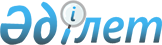 "2021 жылға арналған пестицидтердің, биоагенттердiң (энтомофагтардың) тізбесі мен субсидиялар нормаларын, сондай-ақ пестицидтерді, биоагенттердi (энтомофагтарды) субсидиялауға арналған бюджет қаражатының көлемдерін бекіту туралы" Солтүстік Қазақстан облысы әкімдігінің 2021 жылғы 6 мамырдағы № 92 қаулысына өзгеріс енгізу туралыСолтүстік Қазақстан облысы әкімдігінің 2021 жылғы 18 қазандағы № 218 қаулысы. Қазақстан Республикасының Әділет министрлігінде 2021 жылғы 25 қазанда № 24866 болып тіркелді
      Солтүстік Қазақстан облысының әкімдігі ҚАУЛЫ ЕТЕДІ:
      1. "2021 жылға арналған пестицидтердің, биоагенттердiң (энтомофагтардың) тізбесі мен субсидиялар нормаларын, сондай-ақ пестицидтерді, биоагенттердi (энтомофагтарды) субсидиялауға арналған бюджет қаражатының көлемдерін бекіту туралы" Солтүстік Қазақстан облысы әкімдігінің 2021 жылғы 6 мамырдағы № 92 қаулысына (Нормативтік құқықтық актілерді мемлекеттік тіркеу тізілімінде № 7395 болып тіркелген) мынадай өзгеріс енгізілсін:
      көрсетілген қаулының 1-қосымшасы осы қаулының қосымшасына сәйкес жаңа редакцияда жазылсын.
      2. "Солтүстік Қазақстан облысы әкімдігінің ауыл шаруашылығы және жер қатынастары басқармасы" коммуналдық мемлекеттік мекемесі Қазақстан Республикасының заңнамасында белгіленген тәртіпте қамтамасыз етсін:
      1) осы қаулыны Қазақстан Республикасының Әділет министрлігінде мемлекеттік тіркеуді;
      2) осы қаулыны ресми жариялағаннан кейін Солтүстік Қазақстан облысы әкімдігінің интернет-ресурсында орналастыруды.
      3. Осы қаулының орындалуын бақылау Солтүстік Қазақстан облысы әкімінің жетекшілік ететін мәселелер жөніндегі орынбасарына жүктелсін.
      4. Осы қаулы оның алғашқы ресми жарияланған күнінен бастап қолданысқа енгізіледі. 2021 жылға арналған пестицидтердің, биоагенттердiң (энтомофагтардың) тізбесі мен субсидиялар нормалары
      Ескертпе: * екі мақсаттағы мемлекеттік тіркеуі бар және гербицид пен десикант ретінде пайдаланылатын препараттар; 
      ** қосарланған мақсаттағы мемлекеттік тіркеуі бар және инсектицид ретінде және ауыл шаруашылығы өнімін өндірушілердің қойма үй-жайларында қорлардың зиянкестеріне қарсы қолдануға рұқсат етілген препараттар ретінде пайдаланылатын препараттар; 
      *** екі мақсаттағы мемлекеттік тіркеуі бар және инсектицид ретінде және астық өнімдері жүйесіндегі кәсіпорындарда қорларды зиянкестерге қарсы қолдануға рұқсат етілген препараттар ретінде пайдаланылатын; 
      **** үш мақсатта мемлекеттік тіркелген және инсектицид ретінде және ауыл шаруашылығы өнімдерін өндірушілердің қойма үй-жайларында қор зиянкестеріне қарсы және нан өнімдері жүйесіндегі кәсіпорындарда қор зиянкестеріне қарсы қолдануға рұқсат етілген препараттар ретінде пайдаланылатын препараттар; 
      ***** екі мақсаттағы мемлекеттік тіркеуі бар және инсектицид және фунгицид ретінде пайдаланылатын препараттар;
      ****** екі мақсаттағы мемлекеттік тіркеуі бар және инсектицид және егін себу алдындағы өңдеуге арналған препарат ретінде пайдаланылатын препараттар.
					© 2012. Қазақстан Республикасы Әділет министрлігінің «Қазақстан Республикасының Заңнама және құқықтық ақпарат институты» ШЖҚ РМК
				
      Солтүстік Қазақстан облысының әкімі 

К. Аксакалов
Солтүстік Қазақстаноблысы әкімдігінің2021 жылғы 18 қазандағы№ 218 қаулысынақосымшаСолтүстік Қазақстаноблысы әкімдігінің2021 жылғы "6" мамырдағы№ 92 қаулысына1 - қосымша
р/с

№ 
Пестицидтердің топтары бойынша әсерлі зат
Бірлік өлшемі (литр, килограмм)
Пестицидтің 

1 литріне (килограмына) субсидиялар нормасы, теңге
1
2
3
4
Гербицидтер
Гербицидтер
Гербицидтер
Гербицидтер
2,4-Д диметиламин тұзы, 720 грамм/литр
2,4-Д диметиламин тұзы, 720 грамм/литр
2,4-Д диметиламин тұзы, 720 грамм/литр
2,4-Д диметиламин тұзы, 720 грамм/литр
1
ДЕЗОРМОН, 72% сулы концентрат
литр
803,5
2
ДИАМИН 72% сулы ерітінді
литр
803,5
3
СТРИГ 72 % сулы ерітінді
литр
803,5
4
ГРЕЙН ЭКСТРА 2,4-Д сулы ерітінді
литр
803,5
5
ГРЕЙН эмульсия концентраты
литр
803,5
6
АМИНСПРЕЙ, сулы ерітінді 
литр
803,5
7
ВАЛСАМИН, 72% сулы ерітінді
литр
803,5
8
ПИЛАР 2,4-Д, 72%, сулы ерітінді
литр
803,5
9
ФАНАТ, сулы ерітінді
литр
803,5
10
ФЛЕКС, сулы ерітінді
литр
803,5
2,4-Д диметиламин тұзы, 722 грамм/литр
2,4-Д диметиламин тұзы, 722 грамм/литр
2,4-Д диметиламин тұзы, 722 грамм/литр
2,4-Д диметиламин тұзы, 722 грамм/литр
11
КОРСО, 72% сулы ерітінді
литр
2 580,0
2,4-Д диметиламин тұзы, 860 грамм/литр
2,4-Д диметиламин тұзы, 860 грамм/литр
2,4-Д диметиламин тұзы, 860 грамм/литр
2,4-Д диметиламин тұзы, 860 грамм/литр
12
ПРОГРЕСС 860, сулы ерітінді
литр
1 540,2
2,4-Д + оксим дикамба
2,4-Д + оксим дикамба
2,4-Д + оксим дикамба
2,4-Д + оксим дикамба
13
ЧИСТАЛАН, 40% эмульсия концентраты
литр
1 640,0
2-этилгексил эфирі түріндегі 2,4 –Д дихлорфенокси сірке қышқылы, 905 грамм/литр 
2-этилгексил эфирі түріндегі 2,4 –Д дихлорфенокси сірке қышқылы, 905 грамм/литр 
2-этилгексил эфирі түріндегі 2,4 –Д дихлорфенокси сірке қышқылы, 905 грамм/литр 
2-этилгексил эфирі түріндегі 2,4 –Д дихлорфенокси сірке қышқылы, 905 грамм/литр 
14
ЭСТЕР СУПЕР, эмульсия концентраты
литр
1 804,0
2-этилгексил эфирі түріндегі 2,4 –Д дихлорфенокси сірке қышқылы, 600 грамм/литр 
2-этилгексил эфирі түріндегі 2,4 –Д дихлорфенокси сірке қышқылы, 600 грамм/литр 
2-этилгексил эфирі түріндегі 2,4 –Д дихлорфенокси сірке қышқылы, 600 грамм/литр 
2-этилгексил эфирі түріндегі 2,4 –Д дихлорфенокси сірке қышқылы, 600 грамм/литр 
15
ЭСТЕТ эмульсия концентраты
 литр 
1 128,6
16
ГРОЗА 60% эмульсия концентраты
 литр 
1 128,6
2,4 –Д дихлорфенокси сірке қышқылы, 344 грамм/литр + дикамба, 120 грамм/литр 
2,4 –Д дихлорфенокси сірке қышқылы, 344 грамм/литр + дикамба, 120 грамм/литр 
2,4 –Д дихлорфенокси сірке қышқылы, 344 грамм/литр + дикамба, 120 грамм/литр 
2,4 –Д дихлорфенокси сірке қышқылы, 344 грамм/литр + дикамба, 120 грамм/литр 
17
ФЛЕКС ДУО, сулы ерітінді 
 литр 
1 520,0
2-этилгексил эфирі түріндегі 2,4-Д қышқылы, 552 грамм/литр + дикамба, 60 грамм/литр
2-этилгексил эфирі түріндегі 2,4-Д қышқылы, 552 грамм/литр + дикамба, 60 грамм/литр
2-этилгексил эфирі түріндегі 2,4-Д қышқылы, 552 грамм/литр + дикамба, 60 грамм/литр
2-этилгексил эфирі түріндегі 2,4-Д қышқылы, 552 грамм/литр + дикамба, 60 грамм/литр
18
БРЭМБО, эмульсия концентраты 
литр
1 506,5
күрделі 2-этилгексил эфирі түріндегі 2,4-Д қышқылы, 410 грамм/литр + флорасулам, 7,4 грамм/литр
күрделі 2-этилгексил эфирі түріндегі 2,4-Д қышқылы, 410 грамм/литр + флорасулам, 7,4 грамм/литр
күрделі 2-этилгексил эфирі түріндегі 2,4-Д қышқылы, 410 грамм/литр + флорасулам, 7,4 грамм/литр
күрделі 2-этилгексил эфирі түріндегі 2,4-Д қышқылы, 410 грамм/литр + флорасулам, 7,4 грамм/литр
19
БАЛЕРИНА, суспензиялық эмульсия
литр
1 696,5
20
ЭФИР ПРЕМИУМ суспензиялық эмульсия
литр
1 696,5
21
ЭЛАНТ ЭКСТРА, эмульсия концентраты
литр
1 696,5
22
АБСИНТИУМ, суспензиялық эмульсия
литр
1 696,5
2-этилгексил эфирі түріндегі 2,4-Д қышқылы, 500 грамм/литр
2-этилгексил эфирі түріндегі 2,4-Д қышқылы, 500 грамм/литр
2-этилгексил эфирі түріндегі 2,4-Д қышқылы, 500 грамм/литр
2-этилгексил эфирі түріндегі 2,4-Д қышқылы, 500 грамм/литр
23
ЗЕРНОМАКС эмульсия концентраты
литр
1 056,0
24
ОКТАПОН ЭКСТРА эмульсия концентраты
литр
1 056,0
2-этилгексил эфирі түріндегі 2,4-Д қышқылы, 850 грамм/литр
2-этилгексил эфирі түріндегі 2,4-Д қышқылы, 850 грамм/литр
2-этилгексил эфирі түріндегі 2,4-Д қышқылы, 850 грамм/литр
2-этилгексил эфирі түріндегі 2,4-Д қышқылы, 850 грамм/литр
25
ЭСКАДРОН 70 эмульсия концентраты
литр
1 408,0
26
ТАУЭРСПРЕЙ 85% эмульсия концентраты
литр
1 408,0
27
ЭСТЕРОН эмульсия концентраты
литр
1 408,0
28
ЭФФЕКТ эмульсия концентраты
литр
1 408,0
29
ЭФИР КОРСО, эмулгирленген концентрат
литр
1 408,0
2-этилгексил эфирі түріндегі 2,4-Д қышқылы, 905 грамм/литр
2-этилгексил эфирі түріндегі 2,4-Д қышқылы, 905 грамм/литр
2-этилгексил эфирі түріндегі 2,4-Д қышқылы, 905 грамм/литр
2-этилгексил эфирі түріндегі 2,4-Д қышқылы, 905 грамм/литр
30
ПРОГРЕСС эмульсия концентраты
литр
1 117,5
31
ГЕКСИЛ 905, эмульсия концентраты
литр
1 117,5
32
РОБУСТО СУПЕР эмульсия концентраты
литр
1 117,5
33
ЭСТЕРОН 600 эмульсия концентраты
литр
1 117,5
34
ЭФИР ЭКСТРА 905 эмульсия концентраты
литр
1 117,5
35
ЭФИРАКС, эмульсия концентраты
литр
1 117,5
2 этилгексил эфирі түріндегі клопиралид, 500 грамм/литр
2 этилгексил эфирі түріндегі клопиралид, 500 грамм/литр
2 этилгексил эфирі түріндегі клопиралид, 500 грамм/литр
2 этилгексил эфирі түріндегі клопиралид, 500 грамм/литр
36
ЭЛЬФ эмульсия концентраты
литр
11 344,0
2-этилгексил эфирі түріндегі 2,4-Д қышқылы, 300 грамм/литр + флорасулам, 3, 7 грамм/литр
2-этилгексил эфирі түріндегі 2,4-Д қышқылы, 300 грамм/литр + флорасулам, 3, 7 грамм/литр
2-этилгексил эфирі түріндегі 2,4-Д қышқылы, 300 грамм/литр + флорасулам, 3, 7 грамм/литр
2-этилгексил эфирі түріндегі 2,4-Д қышқылы, 300 грамм/литр + флорасулам, 3, 7 грамм/литр
37
ПРИМАДОННА суспензиялық эмульсия
литр
1 750,0
2-этилгексил эфирі түріндегі 2,4-Д қышқылы, 420 грамм/литр + 2 - этилгексил эфирі түріндегі дикамба қышқылы, 60 грамм/литр
2-этилгексил эфирі түріндегі 2,4-Д қышқылы, 420 грамм/литр + 2 - этилгексил эфирі түріндегі дикамба қышқылы, 60 грамм/литр
2-этилгексил эфирі түріндегі 2,4-Д қышқылы, 420 грамм/литр + 2 - этилгексил эфирі түріндегі дикамба қышқылы, 60 грамм/литр
2-этилгексил эфирі түріндегі 2,4-Д қышқылы, 420 грамм/литр + 2 - этилгексил эфирі түріндегі дикамба қышқылы, 60 грамм/литр
38
ЭЛАНТ ПРЕМИУМ эмульсия концентраты
литр
1 656,2
2-этилгексил эфирі түріндегі 2,4-Д қышқылы, 564 грамм/литр
2-этилгексил эфирі түріндегі 2,4-Д қышқылы, 564 грамм/литр
2-этилгексил эфирі түріндегі 2,4-Д қышқылы, 564 грамм/литр
2-этилгексил эфирі түріндегі 2,4-Д қышқылы, 564 грамм/литр
39
ЭЛАНТ эмульсия концентраты
литр
1 500,0
2-этилгексил эфирі түріндегі 2,4-Д қышқылы, 564 грамм/литр + метсульфурон - метил, 600 грамм/килограмм
2-этилгексил эфирі түріндегі 2,4-Д қышқылы, 564 грамм/литр + метсульфурон - метил, 600 грамм/килограмм
2-этилгексил эфирі түріндегі 2,4-Д қышқылы, 564 грамм/литр + метсульфурон - метил, 600 грамм/килограмм
2-этилгексил эфирі түріндегі 2,4-Д қышқылы, 564 грамм/литр + метсульфурон - метил, 600 грамм/килограмм
40
ЭЛАМЕТ зауытты бинарлы қаптама
килограмм
2 145,0
2-этилгексил эфирі түріндегі 2,4-Д қышқылы, 564 грамм/литр + триасульфурон, 750 грамм/килограмм
2-этилгексил эфирі түріндегі 2,4-Д қышқылы, 564 грамм/литр + триасульфурон, 750 грамм/килограмм
2-этилгексил эфирі түріндегі 2,4-Д қышқылы, 564 грамм/литр + триасульфурон, 750 грамм/килограмм
2-этилгексил эфирі түріндегі 2,4-Д қышқылы, 564 грамм/литр + триасульфурон, 750 грамм/килограмм
41
БИАТЛОН зауытты бинарлы қаптама
килограмм
2 268,5
2-этилгексил эфирі түріндегі 2,4-Д қышқылы
2-этилгексил эфирі түріндегі 2,4-Д қышқылы
2-этилгексил эфирі түріндегі 2,4-Д қышқылы
2-этилгексил эфирі түріндегі 2,4-Д қышқылы
42
Д–АРМОН–Эфир 72% эмульсия концентраты
литр
924,0
2-этилгексил эфирі түріндегі 2,4-Д қышқылы, 950 грамм/литр
2-этилгексил эфирі түріндегі 2,4-Д қышқылы, 950 грамм/литр
2-этилгексил эфирі түріндегі 2,4-Д қышқылы, 950 грамм/литр
2-этилгексил эфирі түріндегі 2,4-Д қышқылы, 950 грамм/литр
43
ЗЕНИТ коллоидты ерітінді концентраты
литр
1 425,0
44
КЛИАРАП, эмульсия концентраты
литр
1 425,0
45
ЭФИОН СУПЕР, эмульсия концентраты
литр
1 425,0
диметиламин тұзы түріндегі 2,4-Д қышқылы, 344 грамм/литр + диметиламин тұзы түріндегі қышқыл дикамбасы, 120 грамм/литр
диметиламин тұзы түріндегі 2,4-Д қышқылы, 344 грамм/литр + диметиламин тұзы түріндегі қышқыл дикамбасы, 120 грамм/литр
диметиламин тұзы түріндегі 2,4-Д қышқылы, 344 грамм/литр + диметиламин тұзы түріндегі қышқыл дикамбасы, 120 грамм/литр
диметиламин тұзы түріндегі 2,4-Д қышқылы, 344 грамм/литр + диметиламин тұзы түріндегі қышқыл дикамбасы, 120 грамм/литр
46
ДИАМАКС сулы ерітінді
литр
1 627,0
амин тұздары қоспасы түріндегі 2,4-Д қышқылы, 550 грамм/литр
амин тұздары қоспасы түріндегі 2,4-Д қышқылы, 550 грамм/литр
амин тұздары қоспасы түріндегі 2,4-Д қышқылы, 550 грамм/литр
амин тұздары қоспасы түріндегі 2,4-Д қышқылы, 550 грамм/литр
47
АЙКОН ФОРТЕ, сулы концентрат 
литр
1 785,5
2,4-Д қышқылы, 410 грамм/литр + клопиралид,күрделі 2-этилгексил эфирі түріндегі 40 грамм/литр 
2,4-Д қышқылы, 410 грамм/литр + клопиралид,күрделі 2-этилгексил эфирі түріндегі 40 грамм/литр 
2,4-Д қышқылы, 410 грамм/литр + клопиралид,күрделі 2-этилгексил эфирі түріндегі 40 грамм/литр 
2,4-Д қышқылы, 410 грамм/литр + клопиралид,күрделі 2-этилгексил эфирі түріндегі 40 грамм/литр 
48
КЛОПЭФИР эмульсия концентраты
литр
2 268,5
МЦПА қышқылы 500 грамм/литр, диметиламин, калий және натрий түріндегі тұздар
МЦПА қышқылы 500 грамм/литр, диметиламин, калий және натрий түріндегі тұздар
МЦПА қышқылы 500 грамм/литр, диметиламин, калий және натрий түріндегі тұздар
МЦПА қышқылы 500 грамм/литр, диметиламин, калий және натрий түріндегі тұздар
49
ГЕРБИТОКС суда еритін концентрат
литр
1 493,0
азимсульфурон, 500 грамм/килограмм
азимсульфурон, 500 грамм/килограмм
азимсульфурон, 500 грамм/килограмм
азимсульфурон, 500 грамм/килограмм
50
ОЛИВЕР, сулы-дисперленген түйіршіктер
килограмм
128 928,5
51
ГУЛЛИВЕР, сулы-дисперленген түйіршіктер 
килограмм
128 928,5
52
ЕССЕНЛИВЕР, сулы-дисперленген түйіршіктер
килограмм
128 928,5
глифосат, 757 грамм/килограмм
глифосат, 757 грамм/килограмм
глифосат, 757 грамм/килограмм
глифосат, 757 грамм/килограмм
53
ФУХУА ГЛИФОСАТ 757, суда еритін түйіршіктер
килограмм
1 540,0
54
ФЕЛИКС 757 %, сулы-дисперленген түйіршіктер 
килограмм
1 540,0
55
ЖОЙҚЫН ДАРА сулы-дисперленген түйіршіктер 
килограмм
1 540,0
56
ФАРАОН ГАРАНТ 757, сулы-дисперленген түйіршіктер 
килограмм
1 540,0
аминопиралид, 240 грамм/литр
аминопиралид, 240 грамм/литр
аминопиралид, 240 грамм/литр
аминопиралид, 240 грамм/литр
57
ЛАНС, сулы ерітінді 
литр
10 593,1
аминопиралид, 300 грамм/килограмм + флорасулам, 150 грамм/килограмм
аминопиралид, 300 грамм/килограмм + флорасулам, 150 грамм/килограмм
аминопиралид, 300 грамм/килограмм + флорасулам, 150 грамм/килограмм
аминопиралид, 300 грамм/килограмм + флорасулам, 150 грамм/килограмм
58
ЛАНЦЕЛОТ 450, сулы-дисперленген түйіршіктер
килограмм
32 890,0
ацетохлор, 900 грамм/литр
ацетохлор, 900 грамм/литр
ацетохлор, 900 грамм/литр
ацетохлор, 900 грамм/литр
59
ТРОФИ, эмульсия концентраты
литр
2 384,5
бентазон 25% + МСРА натрий – калий тұздары, 12, 5% 
бентазон 25% + МСРА натрий – калий тұздары, 12, 5% 
бентазон 25% + МСРА натрий – калий тұздары, 12, 5% 
бентазон 25% + МСРА натрий – калий тұздары, 12, 5% 
60
БАЗАГРАН М 37% сулы ерітінді
литр
1 618,0
бентазон, 480 грамм/литр
бентазон, 480 грамм/литр
бентазон, 480 грамм/литр
бентазон, 480 грамм/литр
61
БАЗАГРАН 48% сулы ерітінді
литр
1 668,0
62
КОРСАР суда еритін концентрат
литр
1 668,0
галаксифоп-Р-метил, 108 грамм/литр
галаксифоп-Р-метил, 108 грамм/литр
галаксифоп-Р-метил, 108 грамм/литр
галаксифоп-Р-метил, 108 грамм/литр
63
ЗЕЛЛЕК СУПЕР эмульсия концентраты
литр
3 520,0
64
ГЕНЕРАЛ, эмульсия концентраты
литр
3 520,0
65
ИМПУЛЬС, эмульсия концентраты
литр
3 520,0
66
ГАЛОКС СУПЕР 108, эмульсия концентраты 
литр
3 520,0
галоксифоп - п - метил, 104 грамм/литр
галоксифоп - п - метил, 104 грамм/литр
галоксифоп - п - метил, 104 грамм/литр
галоксифоп - п - метил, 104 грамм/литр
67
ГАЛАКТАЛТ эмульсия концентраты
литр
3 573,5
68
ГУРОН эмульсия концентраты
литр
3 573,5
69
РАМОН СУПЕР эмульсия концентраты
литр
3 573,5
70
ГАЛОШАНС, эмульсия концентраты
литр
3 573,5
галоксифоп - п - метил, 240 грамм/литр
галоксифоп - п - метил, 240 грамм/литр
галоксифоп - п - метил, 240 грамм/литр
галоксифоп - п - метил, 240 грамм/литр
71
ДЕЛИК, 240 эмульсия концентраты
литр
4 840,0
глифосат, 360 грамм/литр
глифосат, 360 грамм/литр
глифосат, 360 грамм/литр
глифосат, 360 грамм/литр
72
*ПАССАТ, сулы ерітінді 
литр
880,0
73
БУРАН 36% сулы ерітінді
литр
880,0
74
ЖОЙҚЫН сулы ерітінді
литр
880,0
75
РАП, сулы ерітінді
литр
880,0
76
ВАЛСАГЛИФ, сулы ерітінді
литр
880,0
77
ТОТАЛ ПЛЮС, сулы ерітінді
литр
880,0
глифосат, 450 грамм/литр
глифосат, 450 грамм/литр
глифосат, 450 грамм/литр
глифосат, 450 грамм/литр
78
СТИРАП 45% сулы ерітінді
литр
1 469,0
79
ФАРАОН ФОРТЕ сулы ерітінді
литр
1 469,0
80
ГЛИФОС ПРЕМИУМ, сулы ерітінді
литр
1 469,0
глифосат, 480 грамм/литр
глифосат, 480 грамм/литр
глифосат, 480 грамм/литр
глифосат, 480 грамм/литр
81
КЕРНЕЛ, сулы ерітінді
литр
1 311,0
82
ПАССАТ 480 сулы ерітінді
литр
1 311,0
глифосат, 500 грамм/литр
глифосат, 500 грамм/литр
глифосат, 500 грамм/литр
глифосат, 500 грамм/литр
83
*ТОРНАДО 500 сулы ерітінді
литр
1 235,5
84
ТОТАЛ ЭКСТРА, сулы ерітінді
литр
1 235,5
85
*ТАЧДАУН 500 сулы ерітінді
литр
1 235,5
86
*УРАГАН ФОРТЕ 500, сулы ерітінді 
литр
1 235,5
калий тұзы түріндегі глифосат қышқылы, 600 грамм/литр
калий тұзы түріндегі глифосат қышқылы, 600 грамм/литр
калий тұзы түріндегі глифосат қышқылы, 600 грамм/литр
калий тұзы түріндегі глифосат қышқылы, 600 грамм/литр
87
РАП 600, сулы ерітінді
литр
1 276,0
88
*ЖОЙҚЫН МЕГА, 60% сулы ерітінді 
литр
1 276,0
глифосат, 540 грамм/литр
глифосат, 540 грамм/литр
глифосат, 540 грамм/литр
глифосат, 540 грамм/литр
89
ГРАНД ЭКСТРА 540, сулы ерітінді 
литр
1 024,1
90
НАПАЛМ сулы ерітінді
литр
1 024,1
91
*РАУНДАП ЭКСТРА 54% сулы ерітінді
литр
1 024,1
92
СМЕРЧ, сулы ерітінді
литр
1 024,1
93
РИД ЭВЕЙ, сулы ерітінді
литр
1 024,1
94
*ТОРНАДО 540 сулы ерітінді
литр
1 024,1
95
ТРИУМФ МАСТЕР, сулы ерітінді
литр
1 024,1
96
ФАРАОН ГОЛД 54% сулы ерітінді
литр
1 024,1
97
ГЛИФАТ 540, сулы ерітінді
литр
1 024,1
98
САРМАТ ЭКСТРА, 54% сулы ерітінді
литр
1 024,1
99
ТЕРЕКС сулы ерітінді
литр
1 024,1
100
ХИТ, сулы ерітінді
литр
1 024,1
101
КУНГФУ, 54% сулы ерітінді
литр
1 024,1
102
*СПРУТ ЭКСТРА сулы ерітінді
литр
1 024,1
103
*МЕТЕОР 540, сулы ерітінді
литр
1 024,1
104
ГЛИФОШАНС СУПЕР, сулы ерітінді
литр
1 024,1
105
БАЗУКА, сулы ерітінді 
литр
1 024,1
106
АРГУМЕНТ СТАР 54% сулы ерітінді
литр
1 024,1
107
КРЕДИТ ИКСТРИМ суда еритін концентрат 
литр
1 024,1
108
МОНОЛИТ, сулы ерітінді
литр
1 024,1
глифосат, 750 грамм/килограмм
глифосат, 750 грамм/килограмм
глифосат, 750 грамм/килограмм
глифосат, 750 грамм/килограмм
109
БУРАН ЭКСТРА 75 % сулы-дисперленген түйіршіктер 
килограмм
1 600,0
аммоний глюфосинаты, 150 грамм/литр
аммоний глюфосинаты, 150 грамм/литр
аммоний глюфосинаты, 150 грамм/литр
аммоний глюфосинаты, 150 грамм/литр
110
БАСТА 15% сулы ерітінді
литр
2 123,5
дикамба қышқылы, 360 грамм/литр + хлорсульфурон қышқылы, 22,2 грамм/литр
дикамба қышқылы, 360 грамм/литр + хлорсульфурон қышқылы, 22,2 грамм/литр
дикамба қышқылы, 360 грамм/литр + хлорсульфурон қышқылы, 22,2 грамм/литр
дикамба қышқылы, 360 грамм/литр + хлорсульфурон қышқылы, 22,2 грамм/литр
111
ФЕНИЗАН сулы ерітінді
литр
6 050,0
дикамба, 124 грамм/литр + 2, 4 Д, 357 грамм/литр
дикамба, 124 грамм/литр + 2, 4 Д, 357 грамм/литр
дикамба, 124 грамм/литр + 2, 4 Д, 357 грамм/литр
дикамба, 124 грамм/литр + 2, 4 Д, 357 грамм/литр
112
ВИДМАСТЕР 480 сулы ерітінді
литр
1 781,2
дикамба, 480 грамм/литр
дикамба, 480 грамм/литр
дикамба, 480 грамм/литр
дикамба, 480 грамм/литр
113
БАНВЕЛ 480 сулы ерітінді
литр
2 340,0
114
ДИАНАТ 48% сулы ерітінді
литр
2 340,0
115
ДЕКАБРИСТ, сулы ерітінді
литр
2 340,0
116
ДЕЙМОС, суда еритін концентрат 
литр
2 340,0
117
МОНОМАКС, сулы ерітінді 
литр
2 340,0
118
ШАНС ДКБ, сулы ерітінді
литр
2 340,0
дикамба, 540 грамм/килограмм + метсульфурон - метил, 28 грамм/килограмм
дикамба, 540 грамм/килограмм + метсульфурон - метил, 28 грамм/килограмм
дикамба, 540 грамм/килограмм + метсульфурон - метил, 28 грамм/килограмм
дикамба, 540 грамм/килограмм + метсульфурон - метил, 28 грамм/килограмм
119
ДМ СУПЕР сулы-дисперленген түйіршіктер 
килограмм
4 840,0
дикамба, 659 грамм/килограмм + триасульфурон, 41 грамм/килограмм
дикамба, 659 грамм/килограмм + триасульфурон, 41 грамм/килограмм
дикамба, 659 грамм/килограмм + триасульфурон, 41 грамм/килограмм
дикамба, 659 грамм/килограмм + триасульфурон, 41 грамм/килограмм
120
ЛИНТУР 70 сулы-дисперленген түйіршіктер 
килограмм
5 163,0
дикват, 200 грамм/литр
дикват, 200 грамм/литр
дикват, 200 грамм/литр
дикват, 200 грамм/литр
121
*РЕГЛОН ФОРТЕ 200 сулы ерітінді
литр
2 266,5
122
ХИТОН, сулы ерітінді
литр
2 266,5
123
ЛЕГИОН ФОРТЕ 200, сулы ерітінді
литр
2 266,5
диметенамид, 720 грамм/литр
диметенамид, 720 грамм/литр
диметенамид, 720 грамм/литр
диметенамид, 720 грамм/литр
124
ФРОНТЬЕР ОПТИМА 72% эмульсия концентраты
литр
4 888,5
диметиламин тұзы 2, 4 - Д, 357 грамм/литр + дикамба, 124 грамм/литр
диметиламин тұзы 2, 4 - Д, 357 грамм/литр + дикамба, 124 грамм/литр
диметиламин тұзы 2, 4 - Д, 357 грамм/литр + дикамба, 124 грамм/литр
диметиламин тұзы 2, 4 - Д, 357 грамм/литр + дикамба, 124 грамм/литр
125
СТРИГ ЭКСТРА 480 сулы ерітінді
литр
1 520,0
126
ДИАЛЕН СУПЕР 480 сулы ерітінді
литр
1 520,0
127
АНТАЛ, сулы ерітінді
литр
1 520,0
МЦПА диметиламин тұзы, 750 грамм/литр
МЦПА диметиламин тұзы, 750 грамм/литр
МЦПА диметиламин тұзы, 750 грамм/литр
МЦПА диметиламин тұзы, 750 грамм/литр
128
ЭТАЛОН, суда еритін концентрат 
литр
2 250,0
имазамокс, 33 грамм/литр + имазапир, 15 грамм/литр
имазамокс, 33 грамм/литр + имазапир, 15 грамм/литр
имазамокс, 33 грамм/литр + имазапир, 15 грамм/литр
имазамокс, 33 грамм/литр + имазапир, 15 грамм/литр
129
ЕВРО –ЛАЙТНИНГ 4,8 % суда еритін концентрат 
литр
3 550,0
130
КАПТОРА, 4,8% суда еритін концентрат 
литр
3 550,0
131
КЛИАФИЛТ суда еритін концентрат 
литр
3 550,0
132
ЕВРОШАНС, суда еритін концентрат 
литр
3 550,0
имазамокс, 16,5 грамм/литр + имазапир, 7,5 грамм/литр
имазамокс, 16,5 грамм/литр + имазапир, 7,5 грамм/литр
имазамокс, 16,5 грамм/литр + имазапир, 7,5 грамм/литр
имазамокс, 16,5 грамм/литр + имазапир, 7,5 грамм/литр
133
ЕВРО –ЛАЙТНИНГ ПЛЮС, 2,4 % суда еритін концентрат 
литр
3 069,7
134
КАПТОРА ПЛЮС, 2,4% суда еритін концентрат 
литр
3 069,7
имазамокс, 40 грамм/литр
имазамокс, 40 грамм/литр
имазамокс, 40 грамм/литр
имазамокс, 40 грамм/литр
135
ЛЕГОМИН 4% сулы ерітінді
литр
3 800,0
136
БАЙТОРЕ, сулы-суспензиялы концентрат
литр
3 800,0
137
ПУЛЬСАР 4% сулы ерітінді
литр
3 800,0
138
ИМАЗОШАНС, сулы ерітінді
литр
3 800,0
139
ЮНКЕР, сулы ерітінді
литр
3 800,0
имазапир, 250 грамм/литр
имазапир, 250 грамм/литр
имазапир, 250 грамм/литр
имазапир, 250 грамм/литр
140
ГРЕЙДЕР суда еритін түйіршіктер 
литр
4 945,0
141
АРЕАЛ СУПЕР 25% сулы концентрат
литр
4 945,0
142
ПРОФИ, сулы ерітінді
литр
4 945,0
143
АРСЕНАЛ, 25% сулы концентрат
литр
4 945,0
имазетапир, 100 грамм/литр
имазетапир, 100 грамм/литр
имазетапир, 100 грамм/литр
имазетапир, 100 грамм/литр
144
АГУРА 10% сулы концентрат
литр
2 900,0
145
ПИВОТ 10% сулы концентрат
литр
2 900,0
146
ПИРАТ, сулы концентрат
литр
2 900,0
147
ИМАЗЕТ 100, сулы концентрат
литр
2 900,0
148
ТАПИР 10 % сулы концентрат
литр
2 900,0
149
ТАПИРОШАНС, суда еритін концентрат 
литр
2 900,0
150
ЕССЕНТАПИР, 10% сулы ерітінді
литр
2 900,0
151
ЛИГР, суда еритін концентрат 
литр
2 900,0
имазетапир, 450 грамм/килограмм + хлоримурон - этил, 150 грамм/килограмм
имазетапир, 450 грамм/килограмм + хлоримурон - этил, 150 грамм/килограмм
имазетапир, 450 грамм/килограмм + хлоримурон - этил, 150 грамм/килограмм
имазетапир, 450 грамм/килограмм + хлоримурон - этил, 150 грамм/килограмм
152
ФАБИАН сулы-дисперленген түйіршіктер 
килограмм
38 169,5
йодосульфурон - метил - натрия, 11, 3 грамм/килограмм + тиенкарбазон - метил, 22, 5 грамм/килограмм + мефенпир - диэтил - антидот, 135 грамм/килограмм
йодосульфурон - метил - натрия, 11, 3 грамм/килограмм + тиенкарбазон - метил, 22, 5 грамм/килограмм + мефенпир - диэтил - антидот, 135 грамм/килограмм
йодосульфурон - метил - натрия, 11, 3 грамм/килограмм + тиенкарбазон - метил, 22, 5 грамм/килограмм + мефенпир - диэтил - антидот, 135 грамм/килограмм
йодосульфурон - метил - натрия, 11, 3 грамм/килограмм + тиенкарбазон - метил, 22, 5 грамм/килограмм + мефенпир - диэтил - антидот, 135 грамм/килограмм
153
ВЕЛОСИТИ ПАУЭР сулы-дисперленген түйіршіктер 
килограмм
10 118,5
йодосульфурон - метил - натрия, 25 грамм/литр + амидосульфурон, 100 грамм/литр + мефенпир - диэтил - антидот 250 грамм/литр
йодосульфурон - метил - натрия, 25 грамм/литр + амидосульфурон, 100 грамм/литр + мефенпир - диэтил - антидот 250 грамм/литр
йодосульфурон - метил - натрия, 25 грамм/литр + амидосульфурон, 100 грамм/литр + мефенпир - диэтил - антидот 250 грамм/литр
йодосульфурон - метил - натрия, 25 грамм/литр + амидосульфурон, 100 грамм/литр + мефенпир - диэтил - антидот 250 грамм/литр
154
СЕКАТОР ТУРБО майлы дисперсия
литр
10 036,9
155
АМИДА, майлы дисперсия
литр
10 036,9
клетодим, 120 грамм/литр
клетодим, 120 грамм/литр
клетодим, 120 грамм/литр
клетодим, 120 грамм/литр
156
СЕЛЕКТ, эмульсия концентраты
литр
2 950,2
157
ШЕДОУ, эмульсия концентраты
литр
2 950,2
клетодим, 150 грамм/литр
клетодим, 150 грамм/литр
клетодим, 150 грамм/литр
клетодим, 150 грамм/литр
158
ГРАМИНИОН, эмульсия концентраты
литр
6 508,5
клетодим, 116,2 грамм/литр
клетодим, 116,2 грамм/литр
клетодим, 116,2 грамм/литр
клетодим, 116,2 грамм/литр
159
СОНДЕЛЕКТ эмульсия концентраты
литр
3 800,0
клетодим, 130 грамм/литр + галоксифоп - п - метил, 80 грамм/литр
клетодим, 130 грамм/литр + галоксифоп - п - метил, 80 грамм/литр
клетодим, 130 грамм/литр + галоксифоп - п - метил, 80 грамм/литр
клетодим, 130 грамм/литр + галоксифоп - п - метил, 80 грамм/литр
160
КВИКСТЕП, эмульсия концентраты 
литр
4 761,0
161
СУПРИМ, эмульсия концентраты
литр
4 761,0
клетодим, 240 грамм/литр
клетодим, 240 грамм/литр
клетодим, 240 грамм/литр
клетодим, 240 грамм/литр
162
КИНЕТИК, эмульсия концентраты
литр
4 375,0
163
СПАЙДЕР эмульсия концентраты
литр
4 375,0
164
ЭФЕС эмульсия концентраты
литр
4 375,0
165
ЦЕНТУР, эмульсия концентраты
литр
4 375,0
166
КАДИМ 240, эмульсия концентраты
литр
4 375,0
167
СТИМУЛ, эмульсия концентраты
литр
4 375,0
168
КАТРОС, эмульсия концентраты
литр
4 375,0
169
ПИЛАРОФ, эмульсия концентраты
литр
4 375,0
170
МАГНЕТО, эмульсия концентраты
литр
4 375,0
171
ЛЕГИОН КОМБИ, эмульсия концентраты
литр
4 375,0
клодинафоп-пропаргил, 240 грамм/литр + клоквинтоцет-мексил (антидот), 60 грамм/литр
клодинафоп-пропаргил, 240 грамм/литр + клоквинтоцет-мексил (антидот), 60 грамм/литр
клодинафоп-пропаргил, 240 грамм/литр + клоквинтоцет-мексил (антидот), 60 грамм/литр
клодинафоп-пропаргил, 240 грамм/литр + клоквинтоцет-мексил (антидот), 60 грамм/литр
172
ЛЕГГЕРО ФОРТЕ, эмульсия концентраты
литр
5 300,0
173
ВАРЯГ, эмульсия концентраты
литр
5 300,0
174
ТОПИК СУПЕР, 240 эмульсия концентраты
литр
5 300,0
175
ЦЕНТУРИОН, майлы-сулы эмульсия
литр
5 300,0
176
ЛИБЕРТИ ПЛЮС, эмульсия концентраты
литр
5 300,0
177
СТАЗИС, эмульсия концентраты
литр
5 300,0
178
КЛОВИТ, эмульсия концентраты
литр
5 300,0
клодинафоп–пропаргил, 80 грамм/литр + клоксинтоцет - мексил, 20 грамм/литр
клодинафоп–пропаргил, 80 грамм/литр + клоксинтоцет - мексил, 20 грамм/литр
клодинафоп–пропаргил, 80 грамм/литр + клоксинтоцет - мексил, 20 грамм/литр
клодинафоп–пропаргил, 80 грамм/литр + клоксинтоцет - мексил, 20 грамм/литр
179
ГОРИЗОН 080 эмульсия концентраты
литр
3 800,0
180
ДЕЛЕГАТ эмульсия концентраты
литр
3 800,0
181
ГОРИЗОН 080 БФ эмульсия концентраты
литр
3 800,0
182
ОВЕН, эмульсия концентраты
литр
3 800,0
183
ИТАРР 80, эмульсия концентраты
литр
3 800,0
184
ТЕРДОК, 8% эмульсия концентраты
литр
3 800,0
клопиралид, 100 грамм/литр + флуроксипир, 15 грамм/литр
клопиралид, 100 грамм/литр + флуроксипир, 15 грамм/литр
клопиралид, 100 грамм/литр + флуроксипир, 15 грамм/литр
клопиралид, 100 грамм/литр + флуроксипир, 15 грамм/литр
185
РЕПЕР коллоидты ерітінді концентраты
литр
6 500,0
клопиралид, 300 грамм/литр
клопиралид, 300 грамм/литр
клопиралид, 300 грамм/литр
клопиралид, 300 грамм/литр
186
ЛОРНЕТ сулы ерітінді
литр
4 950,0
187
ТРЕЛ 300 сулы ерітінді
литр
4 950,0
188
РАЛИД 300, сулы ерітінді
литр
4 950,0
189
ГЕРМЕС 300, сулы ерітінді
литр
4 950,0
190
МАКСИМУС, сулы ерітінді
литр
4 950,0
191
СТОУН 300, сулы ерітінді
литр
4 950,0
клопиралид, 750 грамм/килограмм
клопиралид, 750 грамм/килограмм
клопиралид, 750 грамм/килограмм
клопиралид, 750 грамм/килограмм
192
ЛОНТРЕЛ ГРАНД 75, сулы-дисперленген түйіршіктер 
килограмм
12 320,0
193
АГРОН ГРАНД сулы-дисперленген түйіршіктер 
килограмм
12 320,0
194
ВИРТУОЗ сулы-дисперленген түйіршіктер 
килограмм
12 320,0
195
КЛОПИРАЛИД, сулы-дисперленген түйіршіктер 
килограмм
12 320,0
196
ТРИЛОН 750 сулы-дисперленген түйіршіктер 
килограмм
12 320,0
197
ПИТОН ГРАНД сулы-дисперленген түйіршіктер 
килограмм
12 320,0
198
РАЛИД ЭКСТРА суда еритін түйіршіктер
килограмм
12 320,0
199
СПИРИТ сулы-дисперленген түйіршіктер 
килограмм
12 320,0
200
СТРАТЕГО сулы-дисперленген түйіршіктер 
килограмм
12 320,0
201
ХАКЕР суда еритін түйіршіктер
килограмм
12 320,0
202
САМУРАЙ СУПЕР, сулы-дисперленген түйіршіктер 
килограмм
12 320,0
203
СОНХУС, сулы-дисперленген түйіршіктер 
килограмм
12 320,0
мезотрион, 75 грамм/литр + никосульфурон, 30 грамм/литр
мезотрион, 75 грамм/литр + никосульфурон, 30 грамм/литр
мезотрион, 75 грамм/литр + никосульфурон, 30 грамм/литр
мезотрион, 75 грамм/литр + никосульфурон, 30 грамм/литр
204
ЭЛЮМИС 105 майлы дисперсия
литр
4 354,5
205
ГАВАНЬ ПЛЮС, майлы дисперсия
литр
4 354,5
метазахлор, 375 грамм/литр + измазамокс, 25 грамм/литр
метазахлор, 375 грамм/литр + измазамокс, 25 грамм/литр
метазахлор, 375 грамм/литр + измазамокс, 25 грамм/литр
метазахлор, 375 грамм/литр + измазамокс, 25 грамм/литр
206
ДИОНИС, суспензиялық концентрат 
литр
4 709,8
207
НОПАСАРАН 40% суспензиялық концентрат 
литр
4 709,8
метолахлор, 960 грамм/литр
метолахлор, 960 грамм/литр
метолахлор, 960 грамм/литр
метолахлор, 960 грамм/литр
208
АКЦЕНТ ПРИМА 96% эмульсия концентраты
литр
2 112,0
метрибузин, 250 грамм/литр
метрибузин, 250 грамм/литр
метрибузин, 250 грамм/литр
метрибузин, 250 грамм/литр
209
ЗОНТРАН коллоидты ерітінді концентраты
литр
6 640,0
метрибузин, 270 грамм/литр
метрибузин, 270 грамм/литр
метрибузин, 270 грамм/литр
метрибузин, 270 грамм/литр
210
ЛАЗУРИТ СУПЕР, наноэмульсия концентраты
литр
6 696,5
метрибузин, 600 грамм/литр
метрибузин, 600 грамм/литр
метрибузин, 600 грамм/литр
метрибузин, 600 грамм/литр
211
ЗЕНКОР УЛЬТРА, суспензиялық концентрат 
литр
2 076,0
212
ЛИНКОР, суспензиялық концентрат
литр
2 076,0
213
ЗЕНКОШАНС, суспензиялық концентрат 
литр
2 076,0
метрибузин, 700 грамм/килограмм
метрибузин, 700 грамм/килограмм
метрибузин, 700 грамм/килограмм
метрибузин, 700 грамм/килограмм
214
БАРГУЗИН 70% сулы-дисперленген түйіршіктер 
килограмм
6 859,5
215
КАРБУЗИН 70% суланатын ұнтақ
килограмм
6 859,5
216
ЛАЗУРИТ, суланатын ұнтақ
килограмм
6 859,5
217
ТРИБУЗИН 700, суланатын ұнтақ
килограмм
6 859,5
218
ЕССЕНСЕКОР, 70% наноэмульсия концентраты
килограмм
6 859,5
219
ОБСТУМ, 70% сулы-дисперленген түйіршіктер 
килограмм
6 859,5
метсульфурон - метил, 125 грамм/килограмм + трибенурон - метил, 625 грамм/килограмм
метсульфурон - метил, 125 грамм/килограмм + трибенурон - метил, 625 грамм/килограмм
метсульфурон - метил, 125 грамм/килограмм + трибенурон - метил, 625 грамм/килограмм
метсульфурон - метил, 125 грамм/килограмм + трибенурон - метил, 625 грамм/килограмм
220
ПЛУГГЕР сулы-дисперленген түйіршіктер 
килограмм
20 089,2
221
ФИНИТО ДУЭТ 750, сулы-дисперленген түйіршіктер 
килограмм
20 089,2
метсульфурон - метил, 300 грамм/килограмм + трибенурон - метил, 450 грамм/килограмм
метсульфурон - метил, 300 грамм/килограмм + трибенурон - метил, 450 грамм/килограмм
метсульфурон - метил, 300 грамм/килограмм + трибенурон - метил, 450 грамм/килограмм
метсульфурон - метил, 300 грамм/килограмм + трибенурон - метил, 450 грамм/килограмм
222
МАГНУМ СУПЕР сулы-дисперленген түйіршіктер 
килограмм
32 843,0
метсульфурон - метил, 391 грамм/килограмм + трибенурон - метил, 261 грамм/килограмм
метсульфурон - метил, 391 грамм/килограмм + трибенурон - метил, 261 грамм/килограмм
метсульфурон - метил, 391 грамм/килограмм + трибенурон - метил, 261 грамм/килограмм
метсульфурон - метил, 391 грамм/килограмм + трибенурон - метил, 261 грамм/килограмм
223
ЭДВАНС сулы-дисперленген түйіршіктер 
килограмм
36 160,5
224
ЭЛЛАЙ ЛАЙТ сулы-дисперленген түйіршіктер 
килограмм
36 160,5
225
ГРАФ ПРЕМИУМ, сулы-дисперленген түйіршіктер 
килограмм
36 160,5
метсульфурон - метил, 600 грамм/килограмм
метсульфурон - метил, 600 грамм/килограмм
метсульфурон - метил, 600 грамм/килограмм
метсульфурон - метил, 600 грамм/килограмм
226
ЛИДЕР, суланатын ұнтақ
килограмм
11 160,5
227
ВУЛКАН сулы-дисперленген түйіршіктер 
килограмм
11 160,5
228
ГРЕЙЗ 60% наноэмульсия концентраты
килограмм
11 160,5
229
ЗИНГЕР суланатын ұнтақ
килограмм
11 160,5
230
ЛЕОПАРД сулы-дисперленген түйіршіктер 
килограмм
11 160,5
231
МАГНУМ сулы-дисперленген түйіршіктер 
килограмм
11 160,5
232
МЕТУРОН сулы-дисперленген түйіршіктер 
килограмм
11 160,5
233
МЕЦЦО, 60% сулы-дисперленген түйіршіктер
килограмм
11 160,5
234
МОНИТОР, сулы-дисперленген түйіршіктер
килограмм
11 160,5
235
ПРАЙМЕР сулы-дисперленген түйіршіктер 
килограмм
11 160,5
236
РОДАР 60% суланатын ұнтақ
килограмм
11 160,5
237
ХАЗНА 60 % сулы-дисперленген түйіршіктер 
килограмм
11 160,5
238
АДАЛТ, сулы-дисперленген түйіршіктер 
килограмм
11 160,5
239
СТРАЖ, сулы-дисперленген түйіршіктер
килограмм
11 160,5
240
СУПЕРМЕТ ЭКСТРА, суда еритін түйіршіктер
килограмм
11 160,5
241
АККУРАТ, сулы-дисперленген түйіршіктер 
килограмм
11 160,5
МЦПА, 500 грамм/литр + клопиралид, 100 грамм/литр 
МЦПА, 500 грамм/литр + клопиралид, 100 грамм/литр 
МЦПА, 500 грамм/литр + клопиралид, 100 грамм/литр 
МЦПА, 500 грамм/литр + клопиралид, 100 грамм/литр 
242
СПИРИТ ГРАНД эмульсия концентраты
литр
3 692,0
243
ГЕРМЕС ГРАНД, эмульсия концентраты
литр
3 692,0
никосульфурон, 600 грамм/килограмм + тифенсульфурон - метил, 150 грамм/килограмм
никосульфурон, 600 грамм/килограмм + тифенсульфурон - метил, 150 грамм/килограмм
никосульфурон, 600 грамм/килограмм + тифенсульфурон - метил, 150 грамм/килограмм
никосульфурон, 600 грамм/килограмм + тифенсульфурон - метил, 150 грамм/килограмм
244
ДУБЛОН ГОЛД, сулы-дисперленген түйіршіктер 
килограмм
58 084,0
никосульфурон, 700 грамм/килограмм + тифенсульфурон - метил, 125 грамм/килограмм
никосульфурон, 700 грамм/килограмм + тифенсульфурон - метил, 125 грамм/килограмм
никосульфурон, 700 грамм/килограмм + тифенсульфурон - метил, 125 грамм/килограмм
никосульфурон, 700 грамм/килограмм + тифенсульфурон - метил, 125 грамм/килограмм
245
КВИН, сулы-дисперленген түйіршіктер 
килограмм
44 643,0
оксифлуорфен 240 грамм/литр
оксифлуорфен 240 грамм/литр
оксифлуорфен 240 грамм/литр
оксифлуорфен 240 грамм/литр
246
ГОАЛ 2Е эмульсия концентраты
литр
3 080,0
247
ГОЛ эмульсия концентраты
литр
3 080,0
248
ГОТРИЛ 24% эмульсия концентраты
литр
3 080,0
249
ОКСИФЕН 240, эмульсия концентраты
литр
3 080,0
250
ФЛЮРОФЕН 240 эмульсия концентраты
литр
3 080,0
251
ГАУР, эмульсия концентраты
литр
3 080,0
пендиметалин, 330 грамм/литр
пендиметалин, 330 грамм/литр
пендиметалин, 330 грамм/литр
пендиметалин, 330 грамм/литр
252
СТОМП 33% эмульсия концентраты
литр
894,0
253
ЭСТАМП, эмульсия концентраты
литр
894,0
254
КАЛКАН, эмульсия концентраты
литр
894,0
255
ГАЙТАН, эмульсия концентраты
литр
894,0
256
СТОП 33% эмульсия концентраты
литр
894,0
257
ЛОТОС СУПЕР, эмульсия концентраты
литр
894,0
пендиметалин, 350 грамм/литр
пендиметалин, 350 грамм/литр
пендиметалин, 350 грамм/литр
пендиметалин, 350 грамм/литр
258
СТАРТ 35% эмульсия концентраты
литр
880,0
пеноксулам, 25 грамм/литр
пеноксулам, 25 грамм/литр
пеноксулам, 25 грамм/литр
пеноксулам, 25 грамм/литр
259
РЕЙНБОУ 25 ОД майлы дисперсия
литр
9 598,0
пиклорам, 150 грамм/литр + МЦПА, 350 грамм/литр 
пиклорам, 150 грамм/литр + МЦПА, 350 грамм/литр 
пиклорам, 150 грамм/литр + МЦПА, 350 грамм/литр 
пиклорам, 150 грамм/литр + МЦПА, 350 грамм/литр 
260
ГОРГОН суда еритін концентрат 
литр
4 984,5
пиноксаден, 45 грамм/литр + клоквинтоцет-мексил (антидот), 11,25 грамм/литр
пиноксаден, 45 грамм/литр + клоквинтоцет-мексил (антидот), 11,25 грамм/литр
пиноксаден, 45 грамм/литр + клоквинтоцет-мексил (антидот), 11,25 грамм/литр
пиноксаден, 45 грамм/литр + клоквинтоцет-мексил (антидот), 11,25 грамм/литр
261
АКСИАЛ 045 эмульсия концентраты
литр
2 768,1
пиноксаден, 50 грамм/литр + клоквинтоцет-мексил (антидот), 12,5 грамм/литр
пиноксаден, 50 грамм/литр + клоквинтоцет-мексил (антидот), 12,5 грамм/литр
пиноксаден, 50 грамм/литр + клоквинтоцет-мексил (антидот), 12,5 грамм/литр
пиноксаден, 50 грамм/литр + клоквинтоцет-мексил (антидот), 12,5 грамм/литр
262
АКСИАЛ 050 эмульсия концентраты
литр
3 588,4
пироксулам, 45 грамм/литр + клоквинтоцет - мексил - антидот, 90 грамм/литр
пироксулам, 45 грамм/литр + клоквинтоцет - мексил - антидот, 90 грамм/литр
пироксулам, 45 грамм/литр + клоквинтоцет - мексил - антидот, 90 грамм/литр
пироксулам, 45 грамм/литр + клоквинтоцет - мексил - антидот, 90 грамм/литр
263
МЕРИТ 45, майлы дисперсия
литр
14 421,0
претилахлор, 300 грамм/литр + пирибензоксим, 20 грамм/литр 
претилахлор, 300 грамм/литр + пирибензоксим, 20 грамм/литр 
претилахлор, 300 грамм/литр + пирибензоксим, 20 грамм/литр 
претилахлор, 300 грамм/литр + пирибензоксим, 20 грамм/литр 
264
СОЛИТО 320 эмульсия концентраты
литр
5 580,5
прометрин, 500 грамм/литр
прометрин, 500 грамм/литр
прометрин, 500 грамм/литр
прометрин, 500 грамм/литр
265
ГЕЗАГАРД, 500 суспензиялық концентрат
литр
1 672,0
266
ГЕЗАМЕТРИН, 50% суспензиялық концентрат
литр
1 672,0
267
ОМЕГА, 50% суспензиялық концентрат
литр
1 672,0
268
САРМАТ, суспензиялық концентрат 
литр
1 672,0
269
ШАНСГАРД, суспензиялық концентрат 
литр
1 672,0
270
БРИГ, суспензиялық концентрат
литр
1 672,0
просульфокарб, 800 грамм/литр
просульфокарб, 800 грамм/литр
просульфокарб, 800 грамм/литр
просульфокарб, 800 грамм/литр
271
БОКСЕР 800 эмульсия концентраты
литр
2 544,2
просульфурон, 750 грамм/килограмм
просульфурон, 750 грамм/килограмм
просульфурон, 750 грамм/килограмм
просульфурон, 750 грамм/килограмм
272
ПИК 75 сулы-дисперленген түйіршіктер 
килограмм
56 951,5
римсульфурон, 250 грамм/килограмм
римсульфурон, 250 грамм/килограмм
римсульфурон, 250 грамм/килограмм
римсульфурон, 250 грамм/килограмм
273
КАССИУС суда еритін ұнтақ
килограмм
28 462,5
274
РИМУС 25%, сулы-дисперленген түйіршіктер 
килограмм
28 462,5
275
РОМУЛ сулы-дисперленген түйіршіктер 
килограмм
28 462,5
276
ТИТУС 25% құрғақ ақпа суспензия
килограмм
28 462,5
277
РИМКОРН, суда еритін түйіршіктер
килограмм
28 462,5
278
ШАНТУС, сулы-дисперленген түйіршіктер
килограмм
28 462,5
римсульфурон, 500 грамм/килограмм
римсульфурон, 500 грамм/килограмм
римсульфурон, 500 грамм/килограмм
римсульфурон, 500 грамм/килограмм
279
ЭСКУДО сулы-дисперленген түйіршіктер 
килограмм
101 785,5
с - метолахлор 312, 5 грамм/литр + тербутилазин 187, 5 грамм/литр
с - метолахлор 312, 5 грамм/литр + тербутилазин 187, 5 грамм/литр
с - метолахлор 312, 5 грамм/литр + тербутилазин 187, 5 грамм/литр
с - метолахлор 312, 5 грамм/литр + тербутилазин 187, 5 грамм/литр
280
ГАРДО ГОЛД 500 суспензиялық концентрат 
литр
2 053,5
281
ЭРУДИТ, суспензиялық эмульсия
литр
2 053,5
С - метолахлор, 960 грамм/литр
С - метолахлор, 960 грамм/литр
С - метолахлор, 960 грамм/литр
С - метолахлор, 960 грамм/литр
282
ДОАЛ эмульсия концентраты
литр
3 520,5
283
ДУАЛ ГОЛД 960, эмульсия концентраты 
литр
3 520,5
284
МЕТАЛ ПЛЮС 960 эмульсия концентраты
литр
3 520,5
285
СИМБА, эмульсия концентраты
литр
3 520,5
тифенсульфурон-метил, 680 грамм/килограмм + метсульфурон-метил, 70 грамм/килограмм
тифенсульфурон-метил, 680 грамм/килограмм + метсульфурон-метил, 70 грамм/килограмм
тифенсульфурон-метил, 680 грамм/килограмм + метсульфурон-метил, 70 грамм/килограмм
тифенсульфурон-метил, 680 грамм/килограмм + метсульфурон-метил, 70 грамм/килограмм
286
КАНОНИР ДУО құрғақ ақпа суспензия
килограмм
24 104,0
287
АККУРАТ ЭКСТРА, сулы-дисперленген түйіршіктер 
килограмм
24 104,0
288
ПРАЙМЕР ДУО наноэмульсия концентраты
килограмм
24 104,0
тифенсульфурон - метил, 545 грамм/килограмм + метсульфурон - метила, 164 грамм/килограмм
тифенсульфурон - метил, 545 грамм/килограмм + метсульфурон - метила, 164 грамм/килограмм
тифенсульфурон - метил, 545 грамм/килограмм + метсульфурон - метила, 164 грамм/килограмм
тифенсульфурон - метил, 545 грамм/килограмм + метсульфурон - метила, 164 грамм/килограмм
289
РЕСТРИКТ сулы-дисперленген түйіршіктер 
килограмм
51 339,5
тифенсульфурон - метил, 750 грамм/килограмм
тифенсульфурон - метил, 750 грамм/килограмм
тифенсульфурон - метил, 750 грамм/килограмм
тифенсульфурон - метил, 750 грамм/килограмм
290
ХАРМОНИ ПРО, сулы-дисперленген түйіршіктер 
килограмм
51 742,0
291
ШАНСТИ, сулы-дисперленген түйіршіктер 
килограмм
51 742,0
292
КУПАЖ, сулы-дисперленген түйіршіктер
килограмм
51 742,0
трибенурон - метил, 563 грамм/килограмм + флорасулам, 187 грамм/килограмм
трибенурон - метил, 563 грамм/килограмм + флорасулам, 187 грамм/килограмм
трибенурон - метил, 563 грамм/килограмм + флорасулам, 187 грамм/килограмм
трибенурон - метил, 563 грамм/килограмм + флорасулам, 187 грамм/килограмм
293
БОМБА, сулы-дисперленген түйіршіктер 
килограмм
42 977,5
294
МОСКИТ ПРЕМИУМ, сулы-дисперленген түйіршіктер
килограмм
42 977,5
трибенурон - метил, 750 грамм/килограмм
трибенурон - метил, 750 грамм/килограмм
трибенурон - метил, 750 грамм/килограмм
трибенурон - метил, 750 грамм/килограмм
295
МОЕРСТАР, 75% құрғақ ақпа суспензия
килограмм
9 821,4
296
БАРОН 750, сулы-дисперленген түйіршіктер 
килограмм
9 821,4
297
ГАЛЛАНТНЫЙ 75% құрғақ ақпа суспензия
килограмм
9 821,4
298
ФИНИТО 750 сулы-дисперленген түйіршіктер 
килограмм
9 821,4
299
ГРАНАТ сулы-дисперленген түйіршіктер 
килограмм
9 821,4
300
ГРОМСТОР 75%, сулы-дисперленген түйіршіктер 
килограмм
9 821,4
301
ГРАНСТАР ПРО сулы-дисперленген түйіршіктер 
килограмм
9 821,4
302
ГРАНСТАР, 75% құрғақ ақпа суспензия
килограмм
9 821,4
303
ГРАФ сулы-дисперленген түйіршіктер 
килограмм
9 821,4
304
МОСКИТ, сулы-дисперленген түйіршіктер
килограмм
9 821,4
305
МУСТАНГ 75% сулы-дисперленген түйіршіктер 
килограмм
9 821,4
306
РЕСПЕКТ сулы-дисперленген түйіршіктер 
килограмм
9 821,4
307
САННИ сулы-дисперленген түйіршіктер 
килограмм
9 821,4
308
СТАЛКЕР сулы-дисперленген түйіршіктер 
килограмм
9 821,4
309
ЭКСПРЕСС сулы-дисперленген түйіршіктер 
килограмм
9 821,4
310
МОРТИРА, сулы-дисперленген түйіршіктер 
килограмм
9 821,4
311
САЛЬВО, сулы-дисперленген түйіршіктер 
килограмм
9 821,4
312
ГАРПУН СУПЕР, сулы-дисперленген түйіршіктер 
килограмм
9 821,4
313
ГОЛД ГРАНД, наноэмульсия концентраты
килограмм
9 821,4
314
КАСКАД, сулы-дисперленген түйіршіктер 
килограмм
9 821,4
315
ШАНСТАР, сулы-дисперленген түйіршіктер 
килограмм
9 821,4
316
ПРОМЕТЕЙ, сулы-дисперленген түйіршіктер 
килограмм
9 821,4
317
АГРАСТАР, наноэмульсия концентраты
килограмм
9 821,4
318
МАДЖЕСТИК, сулы-дисперленген түйіршіктер 
килограмм
9 821,4
319
ТРИБУН, құрғақ ақпа суспензия
килограмм
9 821,4
320
САНФЛО, сулы-дисперленген түйіршіктер
килограмм
9 821,4
феноксапроп - п - этил, 100 грамм/литр + клоквинтоцет - мексил (антидот), 27 грамм/литр
феноксапроп - п - этил, 100 грамм/литр + клоквинтоцет - мексил (антидот), 27 грамм/литр
феноксапроп - п - этил, 100 грамм/литр + клоквинтоцет - мексил (антидот), 27 грамм/литр
феноксапроп - п - этил, 100 грамм/литр + клоквинтоцет - мексил (антидот), 27 грамм/литр
321
ЗЛАКОФОРТЕ 100 эмульсия концентраты
литр
2 850,0
322
ОЦЕЛОТ эмульсия концентраты
литр
2 850,0
323
ФЕРЕНЦ ПЛЮС эмульсия концентраты
литр
2 850,0
феноксапрон - п - этил, 69 грамм/литр + мефенпир - диэтил (антидот), 75 грамм/литр
феноксапрон - п - этил, 69 грамм/литр + мефенпир - диэтил (антидот), 75 грамм/литр
феноксапрон - п - этил, 69 грамм/литр + мефенпир - диэтил (антидот), 75 грамм/литр
феноксапрон - п - этил, 69 грамм/литр + мефенпир - диэтил (антидот), 75 грамм/литр
324
ВИТЯЗЬ, эмульсия концентраты
литр
2 640,0
325
ЯГУАР майлы-сулы эмульсия 
литр
2 640,0
326
ПУМА-СУПЕР 7,5% майлы-сулы эмульсия
литр
2 640,0
327
ПЕГАС СУПЕР 7,5% майлы-сулы эмульсия 
литр
2 640,0
328
ЗЛАКОСУПЕР 7,5%, майлы-сулы эмульсия 
литр
2 640,0
329
АВЕСТАР ГРАНТ, эмульсия концентраты
литр
2 640,0
феноксапроп - п - этил, 140 грамм/литр + клодинафоп - пропаргил, 90 грамм/литр + клоквинтоцет - мексил, 72 грамм/литр
феноксапроп - п - этил, 140 грамм/литр + клодинафоп - пропаргил, 90 грамм/литр + клоквинтоцет - мексил, 72 грамм/литр
феноксапроп - п - этил, 140 грамм/литр + клодинафоп - пропаргил, 90 грамм/литр + клоквинтоцет - мексил, 72 грамм/литр
феноксапроп - п - этил, 140 грамм/литр + клодинафоп - пропаргил, 90 грамм/литр + клоквинтоцет - мексил, 72 грамм/литр
330
СКАУТ, майлы-сулы эмульсия 
литр
4 464,5
331
СКАУТ ФОРТЕ, эмульсия концентраты
литр
4 464,5
332
БОТАКАН СУПЕР, эмульсия концентраты
литр
4 464,5
феноксапроп - п - этил, 100 грамм/литр + мефенпир - диэтил (антидот), 27 грамм/литр
феноксапроп - п - этил, 100 грамм/литр + мефенпир - диэтил (антидот), 27 грамм/литр
феноксапроп - п - этил, 100 грамм/литр + мефенпир - диэтил (антидот), 27 грамм/литр
феноксапроп - п - этил, 100 грамм/литр + мефенпир - диэтил (антидот), 27 грамм/литр
333
ГРАМИ СУПЕР эмульсия концентраты
литр
2 882,5
334
ПУМА СУПЕР 100 10% эмульсия концентраты
литр
2 882,5
335
СОБОЛЬ, сулы эмульсия
литр
2 882,5
336
БАРС СУПЕР, 10% эмульсия концентраты
литр
2 882,5
феноксапроп-п-этил, 100 грамм/литр + фенхлоразол-этил (антидот), 27 грамм/литр
феноксапроп-п-этил, 100 грамм/литр + фенхлоразол-этил (антидот), 27 грамм/литр
феноксапроп-п-этил, 100 грамм/литр + фенхлоразол-этил (антидот), 27 грамм/литр
феноксапроп-п-этил, 100 грамм/литр + фенхлоразол-этил (антидот), 27 грамм/литр
337
ФЕНОКС СУПЕР эмульсия концентраты
литр
3 522,5
338
ГЕПАРД, эмульсия концентраты
литр
3 522,5
феноксапроп - п - этил, 110 грамм/литр
феноксапроп - п - этил, 110 грамм/литр
феноксапроп - п - этил, 110 грамм/литр
феноксапроп - п - этил, 110 грамм/литр
339
ФУРОРЕ УЛЬТРА, майлы-сулы эмульсия 
литр
3 463,0
феноксапроп - п - этил, 120 грамм/литр + мефенпир - диэтил (антидот), 33 грамм/литр
феноксапроп - п - этил, 120 грамм/литр + мефенпир - диэтил (антидот), 33 грамм/литр
феноксапроп - п - этил, 120 грамм/литр + мефенпир - диэтил (антидот), 33 грамм/литр
феноксапроп - п - этил, 120 грамм/литр + мефенпир - диэтил (антидот), 33 грамм/литр
340
ПУМА ТУРБО эмульсия концентраты
литр
3 560,0
341
ПРОКСИМУС, эмульсия концентраты
литр
3 560,0
феноксапроп-п-этил, 120 грамм/литр + фенклоразол-этил (антидот), 60 грамм/литр
феноксапроп-п-этил, 120 грамм/литр + фенклоразол-этил (антидот), 60 грамм/литр
феноксапроп-п-этил, 120 грамм/литр + фенклоразол-этил (антидот), 60 грамм/литр
феноксапроп-п-этил, 120 грамм/литр + фенклоразол-этил (антидот), 60 грамм/литр
342
АВЕЦИД СУПЕР 12 % эмульсия концентраты
литр
3 571,5
феноксапроп - п - этил, 140 грамм/литр + клохинтоцет-мексил (антидот), 47 грамм/литр
феноксапроп - п - этил, 140 грамм/литр + клохинтоцет-мексил (антидот), 47 грамм/литр
феноксапроп - п - этил, 140 грамм/литр + клохинтоцет-мексил (антидот), 47 грамм/литр
феноксапроп - п - этил, 140 грамм/литр + клохинтоцет-мексил (антидот), 47 грамм/литр
343
ОВСЮГЕН СУПЕР эмульсия концентраты
литр
5 940,0
феноксапроп-п-этил, 140 грамм/литр + клодинафоп-пропаргил, 90 грамм/литр + клоквинтоцет-мексил, 60 грамм/литр
феноксапроп-п-этил, 140 грамм/литр + клодинафоп-пропаргил, 90 грамм/литр + клоквинтоцет-мексил, 60 грамм/литр
феноксапроп-п-этил, 140 грамм/литр + клодинафоп-пропаргил, 90 грамм/литр + клоквинтоцет-мексил, 60 грамм/литр
феноксапроп-п-этил, 140 грамм/литр + клодинафоп-пропаргил, 90 грамм/литр + клоквинтоцет-мексил, 60 грамм/литр
344
КУГАР эмульсия концентраты
литр
4 900,0
345
ПОЛГАР, эмульсия концентраты
литр
4 900,0
346
ТРИМИКС КОМБИ, эмульсия концентраты
литр
4 900,0
347
ФЕНОКС ЭКСТРА, эмульсия концентраты
литр
4 900,0
феноксапроп - п - этил, 140 грамм/литр + клоквинтоцет - мексил (антидот), 40 грамм/литр
феноксапроп - п - этил, 140 грамм/литр + клоквинтоцет - мексил (антидот), 40 грамм/литр
феноксапроп - п - этил, 140 грамм/литр + клоквинтоцет - мексил (антидот), 40 грамм/литр
феноксапроп - п - этил, 140 грамм/литр + клоквинтоцет - мексил (антидот), 40 грамм/литр
348
КУГАР ФОРТЕ, эмульсия концентраты
литр
4 738,8
феноксапроп - п - этил, 140 грамм/литр + клоквинтоцет - мексил (антидот), 50 грамм/литр
феноксапроп - п - этил, 140 грамм/литр + клоквинтоцет - мексил (антидот), 50 грамм/литр
феноксапроп - п - этил, 140 грамм/литр + клоквинтоцет - мексил (антидот), 50 грамм/литр
феноксапроп - п - этил, 140 грамм/литр + клоквинтоцет - мексил (антидот), 50 грамм/литр
349
БЕЛЛИСИМО, майлы-сулы эмульсия 
литр
4 665,0
феноксапроп-п-этил, 140 грамм/литр + фенклоразол - этил (антидот), 35 грамм/литр
феноксапроп-п-этил, 140 грамм/литр + фенклоразол - этил (антидот), 35 грамм/литр
феноксапроп-п-этил, 140 грамм/литр + фенклоразол - этил (антидот), 35 грамм/литр
феноксапроп-п-этил, 140 грамм/литр + фенклоразол - этил (антидот), 35 грамм/литр
350
ОВСЮГЕН ЭКСТРА, эмульсия концентраты
литр
5 443,5
феноксапроп - п - этил, 69 грамм/литр + клоквинтоцет - мексил - антидот, 34, 5 грамм/литр
феноксапроп - п - этил, 69 грамм/литр + клоквинтоцет - мексил - антидот, 34, 5 грамм/литр
феноксапроп - п - этил, 69 грамм/литр + клоквинтоцет - мексил - антидот, 34, 5 грамм/литр
феноксапроп - п - этил, 69 грамм/литр + клоквинтоцет - мексил - антидот, 34, 5 грамм/литр
351
ФАБРИС, майлы-сулы эмульсия 
литр
3 125,0
352
РЫСЬ УЛЬТРА, майлы-сулы эмульсия 
литр
3 125,0
353
ШАНСЮГЕН, сулы эмульсия
литр
3 125,0
354
ФОКСТРОТ, сулы эмульсия
литр
3 125,0
феноксапроп - п - этил, 69 грамм/литр + клоквинтоцет - мексил - антидот, 35 грамм/литр
феноксапроп - п - этил, 69 грамм/литр + клоквинтоцет - мексил - антидот, 35 грамм/литр
феноксапроп - п - этил, 69 грамм/литр + клоквинтоцет - мексил - антидот, 35 грамм/литр
феноксапроп - п - этил, 69 грамм/литр + клоквинтоцет - мексил - антидот, 35 грамм/литр
355
СМАРАГД эмульсия концентраты
литр
3 475,5
феноксапроп-п-этил, 70 грамм/литр + клоквинтоцет-мексил (антидот), 40 грамм/литр
феноксапроп-п-этил, 70 грамм/литр + клоквинтоцет-мексил (антидот), 40 грамм/литр
феноксапроп-п-этил, 70 грамм/литр + клоквинтоцет-мексил (антидот), 40 грамм/литр
феноксапроп-п-этил, 70 грамм/литр + клоквинтоцет-мексил (антидот), 40 грамм/литр
356
ЛАСТИК ЭКСТРА, эмульсия концентраты 
литр
2 656,2
феноксапроп - п - этил, 80 грамм/литр + клодинафоп - пропаргил, 24 грамм/литр + мефенпир - диэтил, 30 грамм/литр
феноксапроп - п - этил, 80 грамм/литр + клодинафоп - пропаргил, 24 грамм/литр + мефенпир - диэтил, 30 грамм/литр
феноксапроп - п - этил, 80 грамм/литр + клодинафоп - пропаргил, 24 грамм/литр + мефенпир - диэтил, 30 грамм/литр
феноксапроп - п - этил, 80 грамм/литр + клодинафоп - пропаргил, 24 грамм/литр + мефенпир - диэтил, 30 грамм/литр
357
АРГО, микроэмульсия
литр
6 210,0
феноксапроп - П - этил, 90 грамм/литр + клодинафоп - пропаргил, 60 грамм/литр + клоквинтоцет - мексил, 40 грамм/литр
феноксапроп - П - этил, 90 грамм/литр + клодинафоп - пропаргил, 60 грамм/литр + клоквинтоцет - мексил, 40 грамм/литр
феноксапроп - П - этил, 90 грамм/литр + клодинафоп - пропаргил, 60 грамм/литр + клоквинтоцет - мексил, 40 грамм/литр
феноксапроп - П - этил, 90 грамм/литр + клодинафоп - пропаргил, 60 грамм/литр + клоквинтоцет - мексил, 40 грамм/литр
358
ЛАСТИК ТОП, микрокапсулді эмульсия
литр
4 928,5
феноксапроп-п-этил, 90 грамм/литр + клодинафоп-пропаргил, 45 грамм/литр + клоквинтоцет-мексил (антидот), 34,5 грамм/литр
феноксапроп-п-этил, 90 грамм/литр + клодинафоп-пропаргил, 45 грамм/литр + клоквинтоцет-мексил (антидот), 34,5 грамм/литр
феноксапроп-п-этил, 90 грамм/литр + клодинафоп-пропаргил, 45 грамм/литр + клоквинтоцет-мексил (антидот), 34,5 грамм/литр
феноксапроп-п-этил, 90 грамм/литр + клодинафоп-пропаргил, 45 грамм/литр + клоквинтоцет-мексил (антидот), 34,5 грамм/литр
359
ПЕГАС, 13,5% эмульсия концентраты 
литр
4 170,1
360
ЭРЛИКОН эмульсия концентраты
литр
4 170,1
361
ФОКСТРОТ ЭКСТРА, 13,5% эмульсия концентраты 
литр
4 170,1
362
МАЭСТРО 135, эмульсия концентраты
литр
4 170,1
363
КЛОДИМЕКС ПЛЮС, эмульсия концентраты
литр
4 170,1
флуроксипир, 250 грамм/литр
флуроксипир, 250 грамм/литр
флуроксипир, 250 грамм/литр
флуроксипир, 250 грамм/литр
364
ДЕЛИТ 250, эмульсия концентраты
литр
3 794,5
флуроксипир, 333 грамм/литр
флуроксипир, 333 грамм/литр
флуроксипир, 333 грамм/литр
флуроксипир, 333 грамм/литр
365
СТАРАНЕ ПРЕМИУМ 330 эмульсия концентраты
литр
4 750,0
366
БАЗИС, эмульсия концентраты
литр
4 750,0
флуроксипир, 350 грамм/литр
флуроксипир, 350 грамм/литр
флуроксипир, 350 грамм/литр
флуроксипир, 350 грамм/литр
367
ДЕМЕТРА, эмульсия концентраты
литр
7 000,0
форамсульфурон, 31, 5 грамм/литр + йодосульфурон - метил - натрия, 1, 0 грамм/литр + тиенкарбазон - метил, 10 грамм/литр + ципросульфид - антидот, 15 грамм/литр
форамсульфурон, 31, 5 грамм/литр + йодосульфурон - метил - натрия, 1, 0 грамм/литр + тиенкарбазон - метил, 10 грамм/литр + ципросульфид - антидот, 15 грамм/литр
форамсульфурон, 31, 5 грамм/литр + йодосульфурон - метил - натрия, 1, 0 грамм/литр + тиенкарбазон - метил, 10 грамм/литр + ципросульфид - антидот, 15 грамм/литр
форамсульфурон, 31, 5 грамм/литр + йодосульфурон - метил - натрия, 1, 0 грамм/литр + тиенкарбазон - метил, 10 грамм/литр + ципросульфид - антидот, 15 грамм/литр
368
МАЙСТЕР ПАУЭР, майлы дисперсия
литр
4 928,0
хизалофоп - п - тефурил, 40 грамм/литр
хизалофоп - п - тефурил, 40 грамм/литр
хизалофоп - п - тефурил, 40 грамм/литр
хизалофоп - п - тефурил, 40 грамм/литр
369
ПАНТЕРА 4 % эмульсия концентраты
литр
2 282,5
370
ТЕРРА 4 % эмульсия концентраты
литр
2 282,5
371
ХИЛЕР, майлы концентратты эмульсиясы
литр
2 282,5
372
ГЛАДИАТОР, 4 % эмульсия концентраты
литр
2 282,5
373
РАПИРА, 4% эмульсия концентраты
литр
2 282,5
374
ГАРДИАН, эмульсия концентраты 
литр
2 282,5
375
ЕССЕНЗЛАК, 4% эмульсия концентраты
литр
2 282,5
хизалофоп - п - этил, 125 грамм/литр
хизалофоп - п - этил, 125 грамм/литр
хизалофоп - п - этил, 125 грамм/литр
хизалофоп - п - этил, 125 грамм/литр
376
МИУРА, эмульсия концентраты 
литр
3 500,0
хизалофоп - П - этил, 250 грамм/литр
хизалофоп - П - этил, 250 грамм/литр
хизалофоп - П - этил, 250 грамм/литр
хизалофоп - П - этил, 250 грамм/литр
377
ЗАЛП, эмульсия концентраты 
литр
9 200,0
хизалофоп - п - этил, 50 грамм/литр + имазамокс, 38 грамм/литр
хизалофоп - п - этил, 50 грамм/литр + имазамокс, 38 грамм/литр
хизалофоп - п - этил, 50 грамм/литр + имазамокс, 38 грамм/литр
хизалофоп - п - этил, 50 грамм/литр + имазамокс, 38 грамм/литр
378
САФАРИ майлы дисперсия
литр
6 000,0
хизалофоп - п - этил, 60 грамм/литр
хизалофоп - п - этил, 60 грамм/литр
хизалофоп - п - этил, 60 грамм/литр
хизалофоп - п - этил, 60 грамм/литр
379
ФОРВАРД, майлы концентратты эмульсиясы
литр
3 175,0
хлоридазон, 520 грамм/литр
хлоридазон, 520 грамм/литр
хлоридазон, 520 грамм/литр
хлоридазон, 520 грамм/литр
380
ПИРАМИН-ТУРБО, 52% суспензиялық концентрат
литр
3 807,0
хлорсульфурон, 333, 75 грамм/килограмм + метсульфурон - метил, 333 грамм/килограмм
хлорсульфурон, 333, 75 грамм/килограмм + метсульфурон - метил, 333 грамм/килограмм
хлорсульфурон, 333, 75 грамм/килограмм + метсульфурон - метил, 333 грамм/килограмм
хлорсульфурон, 333, 75 грамм/килограмм + метсульфурон - метил, 333 грамм/килограмм
381
ФИНЕС ЛАЙТ сулы-дисперленген түйіршіктер 
килограмм
28 526,5
циклоксидим, 100 грамм/литр
циклоксидим, 100 грамм/литр
циклоксидим, 100 грамм/литр
циклоксидим, 100 грамм/литр
382
СТРАТОС УЛЬТРА, 10 % эмульсия концентраты
литр
2 311,8
этаметсульфурон - метил, 750 грамм/килограмм
этаметсульфурон - метил, 750 грамм/килограмм
этаметсульфурон - метил, 750 грамм/килограмм
этаметсульфурон - метил, 750 грамм/килограмм
383
САЛЬСА, сулы-дисперленген түйіршіктер 
килограмм
88 221,5
384
САЛЬСА, суланатын ұнтақ
килограмм
88 221,5
385
ЭСТОК, сулы-дисперленген түйіршіктер 
килограмм
88 221,5
этофумезат, 110 грамм/литр + десмедифам, 70 грамм/литр + фенмедифам, 90 грамм/литр
этофумезат, 110 грамм/литр + десмедифам, 70 грамм/литр + фенмедифам, 90 грамм/литр
этофумезат, 110 грамм/литр + десмедифам, 70 грамм/литр + фенмедифам, 90 грамм/литр
этофумезат, 110 грамм/литр + десмедифам, 70 грамм/литр + фенмедифам, 90 грамм/литр
386
БИЦЕПС ГАРАНТ эмульсия концентраты
литр
4 069,0
387
БЕТА ГАРАНТ, эмульсия концентраты
литр
4 069,0
этофумезат, 112 грамм/литр + десмедифам, 71 грамм/литр + фенмедифам, 91 грамм/литр
этофумезат, 112 грамм/литр + десмедифам, 71 грамм/литр + фенмедифам, 91 грамм/литр
этофумезат, 112 грамм/литр + десмедифам, 71 грамм/литр + фенмедифам, 91 грамм/литр
этофумезат, 112 грамм/литр + десмедифам, 71 грамм/литр + фенмедифам, 91 грамм/литр
388
РАТНИК, эмульсия концентраты
литр
3 300,0
389
ТРИОФЕН, эмульсия концентраты
литр
3 300,0
этофумезат, 126 + фенмедифам, 63 + десмедифам, 21 грамм/литр
этофумезат, 126 + фенмедифам, 63 + десмедифам, 21 грамм/литр
этофумезат, 126 + фенмедифам, 63 + десмедифам, 21 грамм/литр
этофумезат, 126 + фенмедифам, 63 + десмедифам, 21 грамм/литр
390
БЕТАРЕН СУПЕР МД майлы концентратты эмульсиясы
литр
7 400,0
трифлусульфурон - метил 750 грамм/килограмм
трифлусульфурон - метил 750 грамм/килограмм
трифлусульфурон - метил 750 грамм/килограмм
трифлусульфурон - метил 750 грамм/килограмм
391
ТРИЦЕПС, сулы-дисперленген түйіршіктер 
килограмм
130 707,5
трифлусульфурон - метил 500 грамм/килограмм
трифлусульфурон - метил 500 грамм/килограмм
трифлусульфурон - метил 500 грамм/килограмм
трифлусульфурон - метил 500 грамм/килограмм
392
КАЗУАР, сулы-дисперленген түйіршіктер 
килограмм
121 640,0
күрделі эфир түріндегі 2,4-Д қышқылы, 510 грамм/литр + флуроксипир, 90 грамм/литр
күрделі эфир түріндегі 2,4-Д қышқылы, 510 грамм/литр + флуроксипир, 90 грамм/литр
күрделі эфир түріндегі 2,4-Д қышқылы, 510 грамм/литр + флуроксипир, 90 грамм/литр
күрделі эфир түріндегі 2,4-Д қышқылы, 510 грамм/литр + флуроксипир, 90 грамм/литр
393
ПРОГРЕСС УЛЬТРА, эмульсия концентраты
литр
3 378,5
күрделі эфир түріндегі 2,4-Д қышқылы, 410 грамм/литр + флорасулам, 5 грамм/литр + флуроксопир 50 грамм/литр
күрделі эфир түріндегі 2,4-Д қышқылы, 410 грамм/литр + флорасулам, 5 грамм/литр + флуроксопир 50 грамм/литр
күрделі эфир түріндегі 2,4-Д қышқылы, 410 грамм/литр + флорасулам, 5 грамм/литр + флуроксопир 50 грамм/литр
күрделі эфир түріндегі 2,4-Д қышқылы, 410 грамм/литр + флорасулам, 5 грамм/литр + флуроксопир 50 грамм/литр
394
ДИСКАТОР ФОРТЕ, эмульсия концентраты
литр
3 477,0
күрделі 2-этилгексил эфирі түріндегі 2,4-Д қышқылы, 410 грамм/литр + флорасулам, 7,4 грамм/литр
күрделі 2-этилгексил эфирі түріндегі 2,4-Д қышқылы, 410 грамм/литр + флорасулам, 7,4 грамм/литр
күрделі 2-этилгексил эфирі түріндегі 2,4-Д қышқылы, 410 грамм/литр + флорасулам, 7,4 грамм/литр
күрделі 2-этилгексил эфирі түріндегі 2,4-Д қышқылы, 410 грамм/литр + флорасулам, 7,4 грамм/литр
395
ДИСКАТОР, эмульсия концентраты
литр
3 285,0
трибенурон - метил, 670 грамм/килограмм + тифенсульфурон - метил, 80 грамм/килограмм
трибенурон - метил, 670 грамм/килограмм + тифенсульфурон - метил, 80 грамм/килограмм
трибенурон - метил, 670 грамм/килограмм + тифенсульфурон - метил, 80 грамм/килограмм
трибенурон - метил, 670 грамм/килограмм + тифенсульфурон - метил, 80 грамм/килограмм
396
МОСКИТ ФОРТЕ, сулы-дисперленген түйіршіктер 
килограмм
49 620,5
хизалафоп - п - тефурил, 120 грамм/литр
хизалафоп - п - тефурил, 120 грамм/литр
хизалафоп - п - тефурил, 120 грамм/литр
хизалафоп - п - тефурил, 120 грамм/литр
397
СОЛЬВЕР, эмульсия концентраты
литр
6 270,0
дикамба, 480 грамм/килограмм + трибенурон - метил, 120 грамм/килограмм
дикамба, 480 грамм/килограмм + трибенурон - метил, 120 грамм/килограмм
дикамба, 480 грамм/килограмм + трибенурон - метил, 120 грамм/килограмм
дикамба, 480 грамм/килограмм + трибенурон - метил, 120 грамм/килограмм
398
МЕЗОМАКС, сулы-дисперленген түйіршіктер 
килограмм
11 049,0
дикват, 150 грамм/литр
дикват, 150 грамм/литр
дикват, 150 грамм/литр
дикват, 150 грамм/литр
399
*СУХОВЕЙ, сулы ерітінді
литр
2 844,0
күрделі 2-этилгексил эфирі түріндегі 2,4-Д қышқылы, 350 грамм/литр + флорасулам, 7,4 грамм/литр
күрделі 2-этилгексил эфирі түріндегі 2,4-Д қышқылы, 350 грамм/литр + флорасулам, 7,4 грамм/литр
күрделі 2-этилгексил эфирі түріндегі 2,4-Д қышқылы, 350 грамм/литр + флорасулам, 7,4 грамм/литр
күрделі 2-этилгексил эфирі түріндегі 2,4-Д қышқылы, 350 грамм/литр + флорасулам, 7,4 грамм/литр
400
ФЕНОМЕН, суспензиялық эмульсия
литр
2 187,5
феноксапроп - п - этил 90 грамм/литр + клодинафоп - пропаргил 90 грамм/литр + мефенпир - диэтил 44 грамм/литр (антидот)
феноксапроп - п - этил 90 грамм/литр + клодинафоп - пропаргил 90 грамм/литр + мефенпир - диэтил 44 грамм/литр (антидот)
феноксапроп - п - этил 90 грамм/литр + клодинафоп - пропаргил 90 грамм/литр + мефенпир - диэтил 44 грамм/литр (антидот)
феноксапроп - п - этил 90 грамм/литр + клодинафоп - пропаргил 90 грамм/литр + мефенпир - диэтил 44 грамм/литр (антидот)
401
ТАЙПАН, эмульсия концентраты
литр
10 312,5
500 грамм/литр глифосат қышқылы + дикват 35 грамм/литр
500 грамм/литр глифосат қышқылы + дикват 35 грамм/литр
500 грамм/литр глифосат қышқылы + дикват 35 грамм/литр
500 грамм/литр глифосат қышқылы + дикват 35 грамм/литр
402
СПОРТАК УЛЬТРА, сулы ерітінді
литр
1 669,5
квинклорак, 250 грамм/литр
квинклорак, 250 грамм/литр
квинклорак, 250 грамм/литр
квинклорак, 250 грамм/литр
403
РИСУЛАМ 250, суспензиялық концентрат 
литр
5 064,0
404
ФАЦЕТ кс, 25% суспензиялық концентрат
литр
5 064,0
2,4 Д амин тұзы 960 грамм/килограмм
2,4 Д амин тұзы 960 грамм/килограмм
2,4 Д амин тұзы 960 грамм/килограмм
2,4 Д амин тұзы 960 грамм/килограмм
405
КЛИНСПРЕЙ ЭКСТРА, суда еритін түйіршіктер
килограмм
1 741,0
клетодим, 360 грамм/литр
клетодим, 360 грамм/литр
клетодим, 360 грамм/литр
клетодим, 360 грамм/литр
406
ВЫБОР, эмульсия концентраты
литр
5 940,0
тидиазурон, 360 грамм/литр + диурон, 180 грамм/литр
тидиазурон, 360 грамм/литр + диурон, 180 грамм/литр
тидиазурон, 360 грамм/литр + диурон, 180 грамм/литр
тидиазурон, 360 грамм/литр + диурон, 180 грамм/литр
407
АВГУРОН ЭКСТРА, суспензиялық концентрат
литр
19 820,0
глифосат аммоний тұзы, 888 грамм/килограмм
глифосат аммоний тұзы, 888 грамм/килограмм
глифосат аммоний тұзы, 888 грамм/килограмм
глифосат аммоний тұзы, 888 грамм/килограмм
408
РИДОВЕР ЭКСТРА, суда еритін түйіршіктер
килограмм
1 641,0
имазамокс 35 грамм/литр + квинмерак 250 грамм/литр
имазамокс 35 грамм/литр + квинмерак 250 грамм/литр
имазамокс 35 грамм/литр + квинмерак 250 грамм/литр
имазамокс 35 грамм/литр + квинмерак 250 грамм/литр
409
НОПАСАРАН УЛЬТРА, суспензиялық концентрат 
литр
7 742,0
глифосат 770 грамм/килограмм
глифосат 770 грамм/килограмм
глифосат 770 грамм/килограмм
глифосат 770 грамм/килограмм
410
ДРАКОН 77% сулы-дисперленген түйіршіктер 
килограмм
1 428,5
411
ТРИУМФ СУПЕР, сулы-дисперленген түйіршіктер 
килограмм
1 428,5
феноксапроп-п-этил, 100 грамм/литр + клоквинтоцет-мексил 30 грамм/литр
феноксапроп-п-этил, 100 грамм/литр + клоквинтоцет-мексил 30 грамм/литр
феноксапроп-п-этил, 100 грамм/литр + клоквинтоцет-мексил 30 грамм/литр
феноксапроп-п-этил, 100 грамм/литр + клоквинтоцет-мексил 30 грамм/литр
412
БОТАКАН 10% эмульсия концентраты
литр
2 678,5
феноксапроп-п-этил, 100 грамм/литр + фенклоразол-этил (антидот), 50 грамм/литр
феноксапроп-п-этил, 100 грамм/литр + фенклоразол-этил (антидот), 50 грамм/литр
феноксапроп-п-этил, 100 грамм/литр + фенклоразол-этил (антидот), 50 грамм/литр
феноксапроп-п-этил, 100 грамм/литр + фенклоразол-этил (антидот), 50 грамм/литр
413
АВЕСТАР, 10% эмульсия концентраты
литр
3 429,0
414
ВИЛЛАН СУПЕР, 10% эмульсия концентраты
литр
3 429,0
415
РЫСЬ СУПЕР 10% эмульсия концентраты
литр
3 429,0
метамитрон, 700 грамм/литр
метамитрон, 700 грамм/литр
метамитрон, 700 грамм/литр
метамитрон, 700 грамм/литр
416
ПИЛОТ, сулы-суспензиялы концентрат
литр
957,0
417
МИТРОН,суспензиялы концентрат
литр
957,0
имазамокс 38 грамм/литр + хлоримурон-этил 12грамм/литр
имазамокс 38 грамм/литр + хлоримурон-этил 12грамм/литр
имазамокс 38 грамм/литр + хлоримурон-этил 12грамм/литр
имазамокс 38 грамм/литр + хлоримурон-этил 12грамм/литр
418
КОНЦЕПТ, майлы дисперсия
литр
10 300,0
десмедифам, 110 грамм/литр + фенмедифам, 110 грамм/литр
десмедифам, 110 грамм/литр + фенмедифам, 110 грамм/литр
десмедифам, 110 грамм/литр + фенмедифам, 110 грамм/литр
десмедифам, 110 грамм/литр + фенмедифам, 110 грамм/литр
419
БЕТАРЕН 22, майлы концентратты эмульсиясы
литр
5 800,0
2,4-Д 2-этилгексил эфир, 452,42 грамм/литр + флорасулам, 6,25 грамм/литр
2,4-Д 2-этилгексил эфир, 452,42 грамм/литр + флорасулам, 6,25 грамм/литр
2,4-Д 2-этилгексил эфир, 452,42 грамм/литр + флорасулам, 6,25 грамм/литр
2,4-Д 2-этилгексил эфир, 452,42 грамм/литр + флорасулам, 6,25 грамм/литр
420
ЭТИЛГЕКСУЛАМ-Д, суспензиялық эмульсия
литр
1 428,5
421
ТИМСПРЕЙ, суспензиялық эмульсия
литр
1 428,5
422
КАТТЕНГ, суспензиялық эмульсия
литр
1 428,5
күрделі 2-этилгексил эфирі түріндегі 2,4-Д, 300 грамм/литр + флорасулам, 6,25 грамм/литр
күрделі 2-этилгексил эфирі түріндегі 2,4-Д, 300 грамм/литр + флорасулам, 6,25 грамм/литр
күрделі 2-этилгексил эфирі түріндегі 2,4-Д, 300 грамм/литр + флорасулам, 6,25 грамм/литр
күрделі 2-этилгексил эфирі түріндегі 2,4-Д, 300 грамм/литр + флорасулам, 6,25 грамм/литр
423
ЛАМБАДА, суспензиялық эмульсия
литр
1 575,0
424
ПРИШАНС, суспензиялық эмульсия
литр
1 575,0
диметиламин тұзы түріндегі МПЦА 
диметиламин тұзы түріндегі МПЦА 
диметиламин тұзы түріндегі МПЦА 
диметиламин тұзы түріндегі МПЦА 
425
2М-4Х 750, 75% суда еритін концентрат 
литр
1 628,0
МЦПА, 570 грамм/литр
МЦПА, 570 грамм/литр
МЦПА, 570 грамм/литр
МЦПА, 570 грамм/литр
426
СОЛЕКС ПРО, эмульсия концентраты
литр
2 913,0
МЦПА қышқылы, 750 грамм/литр
МЦПА қышқылы, 750 грамм/литр
МЦПА қышқылы, 750 грамм/литр
МЦПА қышқылы, 750 грамм/литр
427
МОЩЬ, сулы ерітінді
литр
1 948,5
428
СОЛЕКС, сулы ерітінді
литр
1 948,5
429
АГРОКСОН, сулы ерітінді
литр
1 948,5
бентазон, 480 грамм/литр + имазамокс 23 грамм/литр
бентазон, 480 грамм/литр + имазамокс 23 грамм/литр
бентазон, 480 грамм/литр + имазамокс 23 грамм/литр
бентазон, 480 грамм/литр + имазамокс 23 грамм/литр
430
ГРАНИТ СУПЕР, суда еритін концентрат 
литр
3 522,5
аммоний глюфосинаты, 200 грамм/литр
аммоний глюфосинаты, 200 грамм/литр
аммоний глюфосинаты, 200 грамм/литр
аммоний глюфосинаты, 200 грамм/литр
431
ОРУЖИЕ, сулы ерітінді
литр
1 408,0
дикамба, 220 грамм/литр + никосульфурон, 50 грамм/литр
дикамба, 220 грамм/литр + никосульфурон, 50 грамм/литр
дикамба, 220 грамм/литр + никосульфурон, 50 грамм/литр
дикамба, 220 грамм/литр + никосульфурон, 50 грамм/литр
432
МИЛАГРО ПЛЮС 270, майлы дисперсия
литр
4 375,0
бентазон, 480 грамм/литр + имазамокс, 22,4 грамм/литр
бентазон, 480 грамм/литр + имазамокс, 22,4 грамм/литр
бентазон, 480 грамм/литр + имазамокс, 22,4 грамм/литр
бентазон, 480 грамм/литр + имазамокс, 22,4 грамм/литр
433
КОРУМ, суда еритін концентрат 
литр
4 750,0
имазамокс, 120 грамм/литр
имазамокс, 120 грамм/литр
имазамокс, 120 грамм/литр
имазамокс, 120 грамм/литр
434
ПАРАДОКС, суда еритін концентрат 
литр
18 750,0
калий және натрий тұздарының қоспасы түріндегі МЦПА қышқылы, 300 грамм/литр
калий және натрий тұздарының қоспасы түріндегі МЦПА қышқылы, 300 грамм/литр
калий және натрий тұздарының қоспасы түріндегі МЦПА қышқылы, 300 грамм/литр
калий және натрий тұздарының қоспасы түріндегі МЦПА қышқылы, 300 грамм/литр
435
ГЕРБИТОКС-Л, суда еритін концентрат 
литр
1 606,5
трибенурон-метил, 500 грамм/килограмм+ тифенсульфурон-метил, 250 грамм/килограмм
трибенурон-метил, 500 грамм/килограмм+ тифенсульфурон-метил, 250 грамм/килограмм
трибенурон-метил, 500 грамм/килограмм+ тифенсульфурон-метил, 250 грамм/килограмм
трибенурон-метил, 500 грамм/килограмм+ тифенсульфурон-метил, 250 грамм/килограмм
436
ГРАНСТАР МЕГА, сулы-дисперленген түйіршіктер 
килограмм
32 878,1
трибенурон-метил, 410 грамм/килограмм + тифенсульфурон-метил, 140 грамм/килограмм + флорасулам 200 грамм/килограмм
трибенурон-метил, 410 грамм/килограмм + тифенсульфурон-метил, 140 грамм/килограмм + флорасулам 200 грамм/килограмм
трибенурон-метил, 410 грамм/килограмм + тифенсульфурон-метил, 140 грамм/килограмм + флорасулам 200 грамм/килограмм
трибенурон-метил, 410 грамм/килограмм + тифенсульфурон-метил, 140 грамм/килограмм + флорасулам 200 грамм/килограмм
437
КАСКАД ПРЕМИУМ, сулы-дисперленген түйіршіктер 
килограмм
51 629,5
десмедифам, 100 грамм/литр + фенмедифам, 100 грамм/литр
десмедифам, 100 грамм/литр + фенмедифам, 100 грамм/литр
десмедифам, 100 грамм/литр + фенмедифам, 100 грамм/литр
десмедифам, 100 грамм/литр + фенмедифам, 100 грамм/литр
438
БИЦЕПС 22, эмульсия концентраты
литр
4 125,0
мезотрион, 480 грамм/литр
мезотрион, 480 грамм/литр
мезотрион, 480 грамм/литр
мезотрион, 480 грамм/литр
439
ЭГИДА, суспензиялық концентрат
литр
17 645,0
трибенурон-метил, 375 грамм/килограмм + тифенсульфурон-метил, 375 грамм/килограмм
трибенурон-метил, 375 грамм/килограмм + тифенсульфурон-метил, 375 грамм/килограмм
трибенурон-метил, 375 грамм/килограмм + тифенсульфурон-метил, 375 грамм/килограмм
трибенурон-метил, 375 грамм/килограмм + тифенсульфурон-метил, 375 грамм/килограмм
440
РЕСПЕКТ ФОРТЕ, сулы-дисперленген түйіршіктер 
килограмм
40 000,0
2-этилгексил эфирі түріндегі 2,4-Д қышқылы, 960 грамм/литр
2-этилгексил эфирі түріндегі 2,4-Д қышқылы, 960 грамм/литр
2-этилгексил эфирі түріндегі 2,4-Д қышқылы, 960 грамм/литр
2-этилгексил эфирі түріндегі 2,4-Д қышқылы, 960 грамм/литр
441
ЭФИР 960, эмульсия концентраты
литр
1 294,5
фроласуам, 7,4 грамм/литр + изооктил, 2,4 –Д дихлорфенокси сірке қышқылы, 540 грамм/литр 
фроласуам, 7,4 грамм/литр + изооктил, 2,4 –Д дихлорфенокси сірке қышқылы, 540 грамм/литр 
фроласуам, 7,4 грамм/литр + изооктил, 2,4 –Д дихлорфенокси сірке қышқылы, 540 грамм/литр 
фроласуам, 7,4 грамм/литр + изооктил, 2,4 –Д дихлорфенокси сірке қышқылы, 540 грамм/литр 
442
ЭКСКАЛИБУР, суспензиялық эмульсия
литр
1 741,0
феноксапроп-п-этил, 200 грамм/литр + клоквинтоцет-мексил (антидот), 40 грамм/литр
феноксапроп-п-этил, 200 грамм/литр + клоквинтоцет-мексил (антидот), 40 грамм/литр
феноксапроп-п-этил, 200 грамм/литр + клоквинтоцет-мексил (антидот), 40 грамм/литр
феноксапроп-п-этил, 200 грамм/литр + клоквинтоцет-мексил (антидот), 40 грамм/литр
443
БЕЛИССИМО 2.0, эмульсия концентраты
литр
4 700,0
феноксапроп-п-этил, 140 грамм/литр + клоквинтоцет-мексил (антидот), 70 грамм/литр
феноксапроп-п-этил, 140 грамм/литр + клоквинтоцет-мексил (антидот), 70 грамм/литр
феноксапроп-п-этил, 140 грамм/литр + клоквинтоцет-мексил (антидот), 70 грамм/литр
феноксапроп-п-этил, 140 грамм/литр + клоквинтоцет-мексил (антидот), 70 грамм/литр
444
СМАРАГД ФОРТЕ, эмульсия концентраты
литр
6 227,0
клопиралид, 500 грамм/литр + амидосульфурон, 250 грамм/литр
клопиралид, 500 грамм/литр + амидосульфурон, 250 грамм/литр
клопиралид, 500 грамм/литр + амидосульфурон, 250 грамм/литр
клопиралид, 500 грамм/литр + амидосульфурон, 250 грамм/литр
445
СПИРИТ ФОРТЕ, сулы-дисперленген түйіршіктер 
литр
27 522,5
МЦПА, 367 грамм/литр + клопиралид, 124 грамм/литр 
МЦПА, 367 грамм/литр + клопиралид, 124 грамм/литр 
МЦПА, 367 грамм/литр + клопиралид, 124 грамм/литр 
МЦПА, 367 грамм/литр + клопиралид, 124 грамм/литр 
446
СПИРИТ ЛАЙТ, сулы ерітінді
литр
3 857,0
трибенурон - метил, 500 грамм/килограмм + амидосульфурон, 250 грамм/килограмм
трибенурон - метил, 500 грамм/килограмм + амидосульфурон, 250 грамм/килограмм
трибенурон - метил, 500 грамм/килограмм + амидосульфурон, 250 грамм/килограмм
трибенурон - метил, 500 грамм/килограмм + амидосульфурон, 250 грамм/килограмм
447
МАГЕЛЛАН, наноэмульсия концентраты
килограмм
56 375,0
трибенурон - метил, 450 грамм/килограмм + амидосульфурон, 210 грамм/килограмм + флорасулам, 90 грамм/килограмм
трибенурон - метил, 450 грамм/килограмм + амидосульфурон, 210 грамм/килограмм + флорасулам, 90 грамм/килограмм
трибенурон - метил, 450 грамм/килограмм + амидосульфурон, 210 грамм/килограмм + флорасулам, 90 грамм/килограмм
трибенурон - метил, 450 грамм/килограмм + амидосульфурон, 210 грамм/килограмм + флорасулам, 90 грамм/килограмм
448
МАГЕЛЛАН ФОРТЕ, сулы-дисперленген түйіршіктер 
килограмм
68 750,0
амидосульфурон, 350 грамм/килограмм + тифенсульфурон, 350 грамм/килограмм + метсульфурон-метил, 50 грамм/килограмм
амидосульфурон, 350 грамм/килограмм + тифенсульфурон, 350 грамм/килограмм + метсульфурон-метил, 50 грамм/килограмм
амидосульфурон, 350 грамм/килограмм + тифенсульфурон, 350 грамм/килограмм + метсульфурон-метил, 50 грамм/килограмм
амидосульфурон, 350 грамм/килограмм + тифенсульфурон, 350 грамм/килограмм + метсульфурон-метил, 50 грамм/килограмм
449
КАНОНИР 3.0, сулы-дисперленген түйіршіктер 
килограмм
52 232,0
феноксапроп-п- этил, 170 грамм/литр + клодинафоп-прапаргил, 48,5 грамм/литр + клоквинтоцет-мексил (антидот), 57 грамм/литр
феноксапроп-п- этил, 170 грамм/литр + клодинафоп-прапаргил, 48,5 грамм/литр + клоквинтоцет-мексил (антидот), 57 грамм/литр
феноксапроп-п- этил, 170 грамм/литр + клодинафоп-прапаргил, 48,5 грамм/литр + клоквинтоцет-мексил (антидот), 57 грамм/литр
феноксапроп-п- этил, 170 грамм/литр + клодинафоп-прапаргил, 48,5 грамм/литр + клоквинтоцет-мексил (антидот), 57 грамм/литр
450
СКАУТ УЛЬТРА, эмульсия концентраты
литр
7 405,5
имазамокс, 700 грамм/килограмм
имазамокс, 700 грамм/килограмм
имазамокс, 700 грамм/килограмм
имазамокс, 700 грамм/килограмм
451
ПАЛАДИН, сулы-дисперленген түйіршіктер 
килограмм
157 143,0
имазамокс, 330 грамм/килограмм + имазапир, 150 грамм/килограмм
имазамокс, 330 грамм/килограмм + имазапир, 150 грамм/килограмм
имазамокс, 330 грамм/килограмм + имазапир, 150 грамм/килограмм
имазамокс, 330 грамм/килограмм + имазапир, 150 грамм/килограмм
452
ПАЛАДИН УЛЬТРА, сулы-дисперленген түйіршіктер 
килограмм
68 750,0
клетодим, 137 грамм/литр + хизалафоп-п-этил, 73 грамм/литр
клетодим, 137 грамм/литр + хизалафоп-п-этил, 73 грамм/литр
клетодим, 137 грамм/литр + хизалафоп-п-этил, 73 грамм/литр
клетодим, 137 грамм/литр + хизалафоп-п-этил, 73 грамм/литр
453
КИНЕТИК ФОРТЕ, эмульсия концентраты
литр
6 770,0
флуазифоп-п-бутил, 150 грамм/литр
флуазифоп-п-бутил, 150 грамм/литр
флуазифоп-п-бутил, 150 грамм/литр
флуазифоп-п-бутил, 150 грамм/литр
454
ФЮЗИЛАД ФОРТЕ 150, эмульсия концентраты
литр
3 547,7
феноксапроп-п-этил, 80 грамм/литр + тиенкарбазон-метил, 7,5 грамм/литр + мефенпир-диэтил (антидот), 30 грамм/литр
феноксапроп-п-этил, 80 грамм/литр + тиенкарбазон-метил, 7,5 грамм/литр + мефенпир-диэтил (антидот), 30 грамм/литр
феноксапроп-п-этил, 80 грамм/литр + тиенкарбазон-метил, 7,5 грамм/литр + мефенпир-диэтил (антидот), 30 грамм/литр
феноксапроп-п-этил, 80 грамм/литр + тиенкарбазон-метил, 7,5 грамм/литр + мефенпир-диэтил (антидот), 30 грамм/литр
455
ВЕЛОСИТИ СУПЕР, эмульсия концентраты 
литр
4 727,0
метазахлор, 400 грамм/литр
метазахлор, 400 грамм/литр
метазахлор, 400 грамм/литр
метазахлор, 400 грамм/литр
456
БУТИЗАН 400 КС, 40% суспензиялық концентрат 
литр
11 160,5
бромоксинил, 200 грамм/литр + МЦПА, 200 грамм/литр
бромоксинил, 200 грамм/литр + МЦПА, 200 грамм/литр
бромоксинил, 200 грамм/литр + МЦПА, 200 грамм/литр
бромоксинил, 200 грамм/литр + МЦПА, 200 грамм/литр
457
БРОМА, эмульсия концентраты
литр
2 938,0
натрий тұзы бойынша глифосат қышқылы, 700 грамм/килограмм
натрий тұзы бойынша глифосат қышқылы, 700 грамм/килограмм
натрий тұзы бойынша глифосат қышқылы, 700 грамм/килограмм
натрий тұзы бойынша глифосат қышқылы, 700 грамм/килограмм
458
КОСМИК ТУРБО, суда еритін түйіршіктер 
килограмм
1 711,6
2,4-Д қышқылы, 630 грамм/литр (2,4-Д этилгексил эфирі, 470 грамм/литр) + 2,4-Д қышқылы, 160 грамм/литр (диметилалкил-амин тұзы)
2,4-Д қышқылы, 630 грамм/литр (2,4-Д этилгексил эфирі, 470 грамм/литр) + 2,4-Д қышқылы, 160 грамм/литр (диметилалкил-амин тұзы)
2,4-Д қышқылы, 630 грамм/литр (2,4-Д этилгексил эфирі, 470 грамм/литр) + 2,4-Д қышқылы, 160 грамм/литр (диметилалкил-амин тұзы)
2,4-Д қышқылы, 630 грамм/литр (2,4-Д этилгексил эфирі, 470 грамм/литр) + 2,4-Д қышқылы, 160 грамм/литр (диметилалкил-амин тұзы)
459
ОКТАПОН СУПЕР, эмульсия концентраты
литр
1 365,7
феноксапроп-п-этил, 120 грамм/литр + клоквинтоцет-мексил (антидот), 23 грамм/литр
феноксапроп-п-этил, 120 грамм/литр + клоквинтоцет-мексил (антидот), 23 грамм/литр
феноксапроп-п-этил, 120 грамм/литр + клоквинтоцет-мексил (антидот), 23 грамм/литр
феноксапроп-п-этил, 120 грамм/литр + клоквинтоцет-мексил (антидот), 23 грамм/литр
460
ФОКСТРОТ ТУРБО, эмульсия концентраты
литр
3 705,5
йодосульфурон-метил-натрий, 5 грамм/литр + 2,4-Д-2- этилгексил, 430 грамм/литр + мефенпир-диэтил (антидот), 25 грамм/литр)
йодосульфурон-метил-натрий, 5 грамм/литр + 2,4-Д-2- этилгексил, 430 грамм/литр + мефенпир-диэтил (антидот), 25 грамм/литр)
йодосульфурон-метил-натрий, 5 грамм/литр + 2,4-Д-2- этилгексил, 430 грамм/литр + мефенпир-диэтил (антидот), 25 грамм/литр)
йодосульфурон-метил-натрий, 5 грамм/литр + 2,4-Д-2- этилгексил, 430 грамм/литр + мефенпир-диэтил (антидот), 25 грамм/литр)
461
МУШКЕТ ПЛЮС, майлы дисперсия
литр
4 241,0
мепикват-хлорид, 50 грамм/литр
мепикват-хлорид, 50 грамм/литр
мепикват-хлорид, 50 грамм/литр
мепикват-хлорид, 50 грамм/литр
462
ПИКВАТ, 5 % сулы ерітінді
литр
1 782,0
пеноксулам, 13,33 грамм/литр + цигалофоп -бутил, 100 грамм/литр
пеноксулам, 13,33 грамм/литр + цигалофоп -бутил, 100 грамм/литр
пеноксулам, 13,33 грамм/литр + цигалофоп -бутил, 100 грамм/литр
пеноксулам, 13,33 грамм/литр + цигалофоп -бутил, 100 грамм/литр
463
ТОПШОТ 113, майлы дисперсия
литр
8 446,0
римсульфурон, 23 грамм/килограмм + никосульфурон, 92 грамм/килограмм, дикамба қышқылы, 550 грамм/килограмм 
римсульфурон, 23 грамм/килограмм + никосульфурон, 92 грамм/килограмм, дикамба қышқылы, 550 грамм/килограмм 
римсульфурон, 23 грамм/килограмм + никосульфурон, 92 грамм/килограмм, дикамба қышқылы, 550 грамм/килограмм 
римсульфурон, 23 грамм/килограмм + никосульфурон, 92 грамм/килограмм, дикамба қышқылы, 550 грамм/килограмм 
464
ПРИНЦИПАЛ ПЛЮС, сулы-дисперленген түйіршіктер 
килограмм
20 089,5
хлорсульфурон + 2,4-Д аз ұшатын эфирлер
хлорсульфурон + 2,4-Д аз ұшатын эфирлер
хлорсульфурон + 2,4-Д аз ұшатын эфирлер
хлорсульфурон + 2,4-Д аз ұшатын эфирлер
465
ОКТИГЕН, 40% эмульсия концентраты
литр
1 300,0
клопирадид, 267 грамм/литр+ пиклорама, 67 грамм/литр
клопирадид, 267 грамм/литр+ пиклорама, 67 грамм/литр
клопирадид, 267 грамм/литр+ пиклорама, 67 грамм/литр
клопирадид, 267 грамм/литр+ пиклорама, 67 грамм/литр
466
ЛЕРАШАНС, сулы ерітінді
литр
11 976,0
квизалофоп-п-тефурил, 40 грамм/литр
квизалофоп-п-тефурил, 40 грамм/литр
квизалофоп-п-тефурил, 40 грамм/литр
квизалофоп-п-тефурил, 40 грамм/литр
467
ЛЕМУР, эмульсия концентраты 
литр
2 250,0
мезосульфурон, 30 грамм/килограмм + йодосульфурон-метил-натрий, 6 грамм/килограмм + мефенпир-диэтил (антидот), 90 грамм/килограмм
мезосульфурон, 30 грамм/килограмм + йодосульфурон-метил-натрий, 6 грамм/килограмм + мефенпир-диэтил (антидот), 90 грамм/килограмм
мезосульфурон, 30 грамм/килограмм + йодосульфурон-метил-натрий, 6 грамм/килограмм + мефенпир-диэтил (антидот), 90 грамм/килограмм
мезосульфурон, 30 грамм/килограмм + йодосульфурон-метил-натрий, 6 грамм/килограмм + мефенпир-диэтил (антидот), 90 грамм/килограмм
468
ЛАЙНЕР ЭКСТРА суда еритін түйіршіктер
литр
10 452,0
пропизамид, 50%
пропизамид, 50%
пропизамид, 50%
пропизамид, 50%
469
КЕРБ W, суланатын ұнтақ
килограмм
9 776,7
күрделі 2-этилгексил эфирі түріндегі 2,4-Д қышқылы, 300 грамм/литр + флорасулам, 5,35 грамм/литр
күрделі 2-этилгексил эфирі түріндегі 2,4-Д қышқылы, 300 грамм/литр + флорасулам, 5,35 грамм/литр
күрделі 2-этилгексил эфирі түріндегі 2,4-Д қышқылы, 300 грамм/литр + флорасулам, 5,35 грамм/литр
күрделі 2-этилгексил эфирі түріндегі 2,4-Д қышқылы, 300 грамм/литр + флорасулам, 5,35 грамм/литр
470
АССОЛЮТА, майлы концентрат
литр
2 142,5
күрделі 2-этилгексил эфирі түріндегі 2,4-Д қышқылы, 410 грамм/литр + флорасулам, 15 грамм/литр
күрделі 2-этилгексил эфирі түріндегі 2,4-Д қышқылы, 410 грамм/литр + флорасулам, 15 грамм/литр
күрделі 2-этилгексил эфирі түріндегі 2,4-Д қышқылы, 410 грамм/литр + флорасулам, 15 грамм/литр
күрделі 2-этилгексил эфирі түріндегі 2,4-Д қышқылы, 410 грамм/литр + флорасулам, 15 грамм/литр
471
АССОЛЮТА ПРАЙМ, майлы концентрат
литр
2 736,5
имазетапир, 50 грамм/литр + имазапир, 20 грамм/литр 
имазетапир, 50 грамм/литр + имазапир, 20 грамм/литр 
имазетапир, 50 грамм/литр + имазапир, 20 грамм/литр 
имазетапир, 50 грамм/литр + имазапир, 20 грамм/литр 
472
ЛИГР ГИБРИД, майлы концентрат
литр
5 103,0
биспирибак натрия, 400 грамм/литр
биспирибак натрия, 400 грамм/литр
биспирибак натрия, 400 грамм/литр
биспирибак натрия, 400 грамм/литр
473
НОМИНИ 400, суспензиялық концентрат
литр
75 892,8
феноксапроп-п-этил, 90 грамм/литр + клодинафоп-пропаргил, 60 грамм/литр + клоквинтоцет-мексил (антидот), 60 грамм/литр
феноксапроп-п-этил, 90 грамм/литр + клодинафоп-пропаргил, 60 грамм/литр + клоквинтоцет-мексил (антидот), 60 грамм/литр
феноксапроп-п-этил, 90 грамм/литр + клодинафоп-пропаргил, 60 грамм/литр + клоквинтоцет-мексил (антидот), 60 грамм/литр
феноксапроп-п-этил, 90 грамм/литр + клодинафоп-пропаргил, 60 грамм/литр + клоквинтоцет-мексил (антидот), 60 грамм/литр
474
ОРИКС, эмульсия концентраты 
литр
6 345,5
мезотрион, 150 грамм/литр + никосульфурон, 60 грамм/литр + тифенсульфурон-метил, 11,25 грамм/литр
мезотрион, 150 грамм/литр + никосульфурон, 60 грамм/литр + тифенсульфурон-метил, 11,25 грамм/литр
мезотрион, 150 грамм/литр + никосульфурон, 60 грамм/литр + тифенсульфурон-метил, 11,25 грамм/литр
мезотрион, 150 грамм/литр + никосульфурон, 60 грамм/литр + тифенсульфурон-метил, 11,25 грамм/литр
475
СУПЕРКОРН, майлы дисперсия
литр
14 580,0
никосульфурон, 750 грамм/килограмм
никосульфурон, 750 грамм/килограмм
никосульфурон, 750 грамм/килограмм
никосульфурон, 750 грамм/килограмм
476
ХОРС, сулы-дисперленген түйіршіктер 
килограмм
43 470,0
клодинафоп-пропаргил, 150 грамм/килограмм + трибенурон-метил, 48 грамм/килограмм + флорасулам, 16 грамм/килограмм + клоквинтоцет-мексил (антидот), 37,5 грамм/килограмм
клодинафоп-пропаргил, 150 грамм/килограмм + трибенурон-метил, 48 грамм/килограмм + флорасулам, 16 грамм/килограмм + клоквинтоцет-мексил (антидот), 37,5 грамм/килограмм
клодинафоп-пропаргил, 150 грамм/килограмм + трибенурон-метил, 48 грамм/килограмм + флорасулам, 16 грамм/килограмм + клоквинтоцет-мексил (антидот), 37,5 грамм/килограмм
клодинафоп-пропаргил, 150 грамм/килограмм + трибенурон-метил, 48 грамм/килограмм + флорасулам, 16 грамм/килограмм + клоквинтоцет-мексил (антидот), 37,5 грамм/килограмм
477
КОМПОЗИТ, суланатын ұнтақ
килограмм
9 240,0
глифосат, 240 грамм/литр + 2,4-Д қышқылы, 160 грамм/литр
глифосат, 240 грамм/литр + 2,4-Д қышқылы, 160 грамм/литр
глифосат, 240 грамм/литр + 2,4-Д қышқылы, 160 грамм/литр
глифосат, 240 грамм/литр + 2,4-Д қышқылы, 160 грамм/литр
478
КЛИНИК 24, суда еритін концентрат 
литр
1 800,0
кломазон, 480 грамм/литр
кломазон, 480 грамм/литр
кломазон, 480 грамм/литр
кломазон, 480 грамм/литр
479
КАЛИФ 480, эмульсия концентраты 
литр
7 402,5
трибенурон-метил, 50 грамм/килограмм + МЦПА, 680 грамм/килограмм
трибенурон-метил, 50 грамм/килограмм + МЦПА, 680 грамм/килограмм
трибенурон-метил, 50 грамм/килограмм + МЦПА, 680 грамм/килограмм
трибенурон-метил, 50 грамм/килограмм + МЦПА, 680 грамм/килограмм
480
БРАНДЕР, суланатын ұнтақ
килограмм
3 930,0
бромоксинил, 100 грамм/литр + күрделі эфир түріндегі 2,4-Д қышқылы, 500 грамм/литр
бромоксинил, 100 грамм/литр + күрделі эфир түріндегі 2,4-Д қышқылы, 500 грамм/литр
бромоксинил, 100 грамм/литр + күрделі эфир түріндегі 2,4-Д қышқылы, 500 грамм/литр
бромоксинил, 100 грамм/литр + күрделі эфир түріндегі 2,4-Д қышқылы, 500 грамм/литр
481
ПРОГРЕСС ФОРТЕ, эмульсия концентраты
литр
2 652,0
2-этилгексил эфирі түріндегі 2,4-Д, 452,42 грамм/литр + флорасулам, 6,25 грамм/литр)
2-этилгексил эфирі түріндегі 2,4-Д, 452,42 грамм/литр + флорасулам, 6,25 грамм/литр)
2-этилгексил эфирі түріндегі 2,4-Д, 452,42 грамм/литр + флорасулам, 6,25 грамм/литр)
2-этилгексил эфирі түріндегі 2,4-Д, 452,42 грамм/литр + флорасулам, 6,25 грамм/литр)
482
ПРАЙМУР, суспензиялық эмульсия
литр
2 300,0
феноксапроп-п-этил, 100 грамм/литр + фенхлоразол-этил (антидот), 30 грамм/литр
феноксапроп-п-этил, 100 грамм/литр + фенхлоразол-этил (антидот), 30 грамм/литр
феноксапроп-п-этил, 100 грамм/литр + фенхлоразол-этил (антидот), 30 грамм/литр
феноксапроп-п-этил, 100 грамм/литр + фенхлоразол-этил (антидот), 30 грамм/литр
483
КЛИНЧ 100 10 % эмульсия концентраты
литр
4 000,0
флукарбазон, 700 грамм/килограмм
флукарбазон, 700 грамм/килограмм
флукарбазон, 700 грамм/килограмм
флукарбазон, 700 грамм/килограмм
484
ЭВЕРЕСТ 70% сулы-дисперленген түйіршіктер 
килограмм
35 830,7
трибенурон-метил, 261 грамм/килограмм + метсульфурон-метил, 391 грамм/килограмм
трибенурон-метил, 261 грамм/килограмм + метсульфурон-метил, 391 грамм/килограмм
трибенурон-метил, 261 грамм/килограмм + метсульфурон-метил, 391 грамм/килограмм
трибенурон-метил, 261 грамм/килограмм + метсульфурон-метил, 391 грамм/килограмм
485
ТРИМЕКС ПЛЮС, сулы-дисперленген түйіршіктер
килограмм
95 000,0
бентазон, 300 грамм/литр + хизалофоп-п-этил 45 грамм/литр
бентазон, 300 грамм/литр + хизалофоп-п-этил 45 грамм/литр
бентазон, 300 грамм/литр + хизалофоп-п-этил 45 грамм/литр
бентазон, 300 грамм/литр + хизалофоп-п-этил 45 грамм/литр
486
ГЕЙЗЕР, коллоидты ерітінді концентраты 
литр
5 250,0
никосульфурона, 60 грамм/литр + флорсулам 3,6 грамм/литр
никосульфурона, 60 грамм/литр + флорсулам 3,6 грамм/литр
никосульфурона, 60 грамм/литр + флорсулам 3,6 грамм/литр
никосульфурона, 60 грамм/литр + флорсулам 3,6 грамм/литр
487
ОКТАВА, майлы дисперсия
литр
12 210,0
күрделі эфир түріндегі 2,4-Д қышқылы, + карфентразон-этил, 20 грамм/литр + флуросипир 40 грамм/литр
күрделі эфир түріндегі 2,4-Д қышқылы, + карфентразон-этил, 20 грамм/литр + флуросипир 40 грамм/литр
күрделі эфир түріндегі 2,4-Д қышқылы, + карфентразон-этил, 20 грамм/литр + флуросипир 40 грамм/литр
күрделі эфир түріндегі 2,4-Д қышқылы, + карфентразон-этил, 20 грамм/литр + флуросипир 40 грамм/литр
488
ПРОГРЕСС ГРАНД, эмульсия концентраты
литр
2 611,5
аз ұшатын эфир түріндегі 2,4-Д қышқылы, 500 грамм/литр
аз ұшатын эфир түріндегі 2,4-Д қышқылы, 500 грамм/литр
аз ұшатын эфир түріндегі 2,4-Д қышқылы, 500 грамм/литр
аз ұшатын эфир түріндегі 2,4-Д қышқылы, 500 грамм/литр
489
ЭФИРАМ, эмульсия концентраты
литр
1 652,0
дикамба қышқылы, 88,5 грамм/литр + пиклорама қышқылы, 8,5 грамм/литр + клопиралид қышқылы, 177 грамм/литр
дикамба қышқылы, 88,5 грамм/литр + пиклорама қышқылы, 8,5 грамм/литр + клопиралид қышқылы, 177 грамм/литр
дикамба қышқылы, 88,5 грамм/литр + пиклорама қышқылы, 8,5 грамм/литр + клопиралид қышқылы, 177 грамм/литр
дикамба қышқылы, 88,5 грамм/литр + пиклорама қышқылы, 8,5 грамм/литр + клопиралид қышқылы, 177 грамм/литр
490
ГОРЧАК, сулы-гликольді ерітінді. 
литр
4 018,0
ацифлуорфен,320 грамм/литр
ацифлуорфен,320 грамм/литр
ацифлуорфен,320 грамм/литр
ацифлуорфен,320 грамм/литр
491
ТАНТО, коллоидты ерітінді концентраты
литр
8 705,0
пропизахлор, 720 грамм/литр
пропизахлор, 720 грамм/литр
пропизахлор, 720 грамм/литр
пропизахлор, 720 грамм/литр
492
АЦЕТАЛ ПРО, эмульсия концентраты
литр
5 200,0
бентазон, 300 грамм/литр
бентазон, 300 грамм/литр
бентазон, 300 грамм/литр
бентазон, 300 грамм/литр
493
БЕНИТО, коллоидты ерітінді концентраты
литр 
6 135,0
дикамба қышқылы, 480 грамм/литр
дикамба қышқылы, 480 грамм/литр
дикамба қышқылы, 480 грамм/литр
дикамба қышқылы, 480 грамм/литр
494
ДАМБА, сулы ертінді
литр 
6 518,0
2-этилгексил эфирі түріндегі клопиралид,90 грамм/литр + имазамокс, 40 грамм/литр
2-этилгексил эфирі түріндегі клопиралид,90 грамм/литр + имазамокс, 40 грамм/литр
2-этилгексил эфирі түріндегі клопиралид,90 грамм/литр + имазамокс, 40 грамм/литр
2-этилгексил эфирі түріндегі клопиралид,90 грамм/литр + имазамокс, 40 грамм/литр
495
ИЛИОН, майлы дисперсиясы
литр 
10 866,0
флуроксипир, 100 грамм/литр + флорасулам, 2,5 грамм/литр
флуроксипир, 100 грамм/литр + флорасулам, 2,5 грамм/литр
флуроксипир, 100 грамм/литр + флорасулам, 2,5 грамм/литр
флуроксипир, 100 грамм/литр + флорасулам, 2,5 грамм/литр
496
УНИКО, коллоидты ерітінді концентраты
литр 
5 460,0
Фунгицидтер
Фунгицидтер
Фунгицидтер
Фунгицидтер
пропиконазол, 200 грамм/литр + тебуконазол, 200 грамм/литр
пропиконазол, 200 грамм/литр + тебуконазол, 200 грамм/литр
пропиконазол, 200 грамм/литр + тебуконазол, 200 грамм/литр
пропиконазол, 200 грамм/литр + тебуконазол, 200 грамм/литр
497
ТИТУЛ ДУО, коллоидты ерітінді концентраты
литр
3 036,0
498
ЗЕБРА 400, эмульсия концентраты
литр
3 036,0
499
АЗОРО 400, коллоидты ерітінді концентраты
литр
3 036,0
500
СУНКАР 400, коллоидты ерітінді концентраты 
литр
3 036,0
501
САМУРЫК 400, коллоидты ерітінді концентраты 
литр
3 036,0
пропиконазол 250 грамм/литр
пропиконазол 250 грамм/литр
пропиконазол 250 грамм/литр
пропиконазол 250 грамм/литр
502
ПРОПИКОН, эмульсия концентраты 
литр
3 080,0
503
ФАСТ 250, эмульсия концентраты
литр
3 080,0
504
АБРИС, 25% эмульсия концентраты
литр
3 080,0
505
ТИЛТ 250, эмульсия концентраты
литр
3 080,0
тиофанат-метил, 310 грамм/литр + эпоксиконазол, 187 грамм/литр
тиофанат-метил, 310 грамм/литр + эпоксиконазол, 187 грамм/литр
тиофанат-метил, 310 грамм/литр + эпоксиконазол, 187 грамм/литр
тиофанат-метил, 310 грамм/литр + эпоксиконазол, 187 грамм/литр
506
ТИРАКС ДУО, суспензиялық концентрат 
литр
4 091,0
507
РЕКС ДУО, 49,7% суспензиялық концентрат 
литр
4 091,0
508
БАНЗАЙ, эмульсия концентраты
литр
4 091,0
тебуконазол, 500 грамм/литр + карбендазим, 50 грамм/литр
тебуконазол, 500 грамм/литр + карбендазим, 50 грамм/литр
тебуконазол, 500 грамм/литр + карбендазим, 50 грамм/литр
тебуконазол, 500 грамм/литр + карбендазим, 50 грамм/литр
509
ВАРРО, суспензиялық концентрат 
литр
5 940,0
спироксамин, 224 грамм/литр + тебуконазол, 148 грамм/литр + протиоканазол, 53 грамм/литр
спироксамин, 224 грамм/литр + тебуконазол, 148 грамм/литр + протиоканазол, 53 грамм/литр
спироксамин, 224 грамм/литр + тебуконазол, 148 грамм/литр + протиоканазол, 53 грамм/литр
спироксамин, 224 грамм/литр + тебуконазол, 148 грамм/литр + протиоканазол, 53 грамм/литр
510
СОЛИГОР, эмульсия концентраты
литр
3 872,0
флутриафол, 250 грамм/литр
флутриафол, 250 грамм/литр
флутриафол, 250 грамм/литр
флутриафол, 250 грамм/литр
511
ТРИАФОЛ 25% суспензиялық концентрат
литр
2 850,0
512
СКАЛЬПЕЛЬ 250, суспензиялық концентрат 
литр
2 850,0
513
УДАР, суспензиялық концентрат 
литр
2 850,0
514
КЛЭРИТИ, эмульсия концентраты
литр
2 850,0
515
ИМПАКТ, 25% суспензиялық концентрат
литр
2 850,0
азоксистробин, 200 грамм/литр + ципроконазол, 80 грамм/литр
азоксистробин, 200 грамм/литр + ципроконазол, 80 грамм/литр
азоксистробин, 200 грамм/литр + ципроконазол, 80 грамм/литр
азоксистробин, 200 грамм/литр + ципроконазол, 80 грамм/литр
516
СКАЙСТАР, суспензиялық концентрат 
литр
8 360,0
517
АМИСТАР ЭКСТРА 280, суспензиялық концентрат
литр
8 360,0
518
СУПЕРСТАР, суспензиялық концентрат 
литр
8 360,0
тебуконазол, 250 грамм/литр
тебуконазол, 250 грамм/литр
тебуконазол, 250 грамм/литр
тебуконазол, 250 грамм/литр
519
ТЕНАЗОЛИН, эмульсия концентраты
литр
3 560,5
520
ЦАРИЦА, майлы-сулы эмульсия 
литр
3 560,5
521
КОЛОСАЛЬ, эмульсия концентраты
литр
3 560,5
522
БЕРКУТ, эмульсия концентраты
литр
3 560,5
пираклостробин, 200 грамм/литр + пропиконазол, 100 грамм/литр
пираклостробин, 200 грамм/литр + пропиконазол, 100 грамм/литр
пираклостробин, 200 грамм/литр + пропиконазол, 100 грамм/литр
пираклостробин, 200 грамм/литр + пропиконазол, 100 грамм/литр
523
МАСТЕР ПЛЮС, эмульсия концентраты
литр
5 373,5
флутриафол, 500 грамм/литр
флутриафол, 500 грамм/литр
флутриафол, 500 грамм/литр
флутриафол, 500 грамм/литр
524
ЭФФЕКТО, суспензиялық концентрат 
литр
7 589,5
тебуконазол, 225 грамм/литр + флутриафол, 75 грамм/литр
тебуконазол, 225 грамм/литр + флутриафол, 75 грамм/литр
тебуконазол, 225 грамм/литр + флутриафол, 75 грамм/литр
тебуконазол, 225 грамм/литр + флутриафол, 75 грамм/литр
525
АРЕНА, эмульсия концентраты
литр
2 609,0
526
ИМПАКТ СУПЕР, суспензиялық концентрат 
литр
2 609,0
527
УДАР ФОРТЕ, к. с.
литр
2 609,0
пираклостробин, 62,5 грамм/литр + эпоксиконазол, 62,5 грамм/литр
пираклостробин, 62,5 грамм/литр + эпоксиконазол, 62,5 грамм/литр
пираклостробин, 62,5 грамм/литр + эпоксиконазол, 62,5 грамм/литр
пираклостробин, 62,5 грамм/литр + эпоксиконазол, 62,5 грамм/литр
528
АБАКУС, 12,5 % суспензиялық эмульсия
литр
2 872,2
529
АБАКУС УЛЬТРА, суспензиялық эмульсия
литр
2 872,2
пропиконазол, 250 грамм/литр + ципроконазол, 80 грамм/литр
пропиконазол, 250 грамм/литр + ципроконазол, 80 грамм/литр
пропиконазол, 250 грамм/литр + ципроконазол, 80 грамм/литр
пропиконазол, 250 грамм/литр + ципроконазол, 80 грамм/литр
530
АЛЬТО СУПЕР 330, эмульсия концентраты
литр
4 379,5
531
ПРОПИШАНС СУПЕР, эмульсия концентраты
литр
4 379,5
пропиконазол, 300 грамм/литр + тебуконазол, 200 грамм/литр
пропиконазол, 300 грамм/литр + тебуконазол, 200 грамм/литр
пропиконазол, 300 грамм/литр + тебуконазол, 200 грамм/литр
пропиконазол, 300 грамм/литр + тебуконазол, 200 грамм/литр
532
КОЛОСАЛЬ ПРО, концентрат микроэмульсии
литр
6 212,5
пираклостробин, 200 грамм/литр
пираклостробин, 200 грамм/литр
пираклостробин, 200 грамм/литр
пираклостробин, 200 грамм/литр
533
ОПТИМО, 20% эмульсия концентраты
литр
4 678,8
азоксистробин, 240 грамм/литр + эпоксиконазол, 160 грамм/литр
азоксистробин, 240 грамм/литр + эпоксиконазол, 160 грамм/литр
азоксистробин, 240 грамм/литр + эпоксиконазол, 160 грамм/литр
азоксистробин, 240 грамм/литр + эпоксиконазол, 160 грамм/литр
534
СИКУРС, суспензиялық концентрат
литр
11 529,0
спироксамин, 250 грамм/литр + тебуконазол, 167 грамм/литр + триадименол, 43 грамм/литр
спироксамин, 250 грамм/литр + тебуконазол, 167 грамм/литр + триадименол, 43 грамм/литр
спироксамин, 250 грамм/литр + тебуконазол, 167 грамм/литр + триадименол, 43 грамм/литр
спироксамин, 250 грамм/литр + тебуконазол, 167 грамм/литр + триадименол, 43 грамм/литр
535
ФАЛЬКОН, 46% эмульсия концентраты
литр
3 520,0
азоксистробин, 90 грамм/литр + тебуконазол, 317 грамм/литр + флутриафол, 93 грамм/литр
азоксистробин, 90 грамм/литр + тебуконазол, 317 грамм/литр + флутриафол, 93 грамм/литр
азоксистробин, 90 грамм/литр + тебуконазол, 317 грамм/литр + флутриафол, 93 грамм/литр
азоксистробин, 90 грамм/литр + тебуконазол, 317 грамм/литр + флутриафол, 93 грамм/литр
536
ЭМИТИ, суспензиялық концентрат 
литр
9 582,5
пираклостробин, 97 грамм/литр + тебуконазол, 400 грамм/литр
пираклостробин, 97 грамм/литр + тебуконазол, 400 грамм/литр
пираклостробин, 97 грамм/литр + тебуконазол, 400 грамм/литр
пираклостробин, 97 грамм/литр + тебуконазол, 400 грамм/литр
537
 РИДЕЛЬ, суспензиялық концентрат 
литр
9 193,0
тиофанат-метил, 250 грамм/литр + тебуконазол, 167 грамм/литр + триадименол, 43 грамм/литр
тиофанат-метил, 250 грамм/литр + тебуконазол, 167 грамм/литр + триадименол, 43 грамм/литр
тиофанат-метил, 250 грамм/литр + тебуконазол, 167 грамм/литр + триадименол, 43 грамм/литр
тиофанат-метил, 250 грамм/литр + тебуконазол, 167 грамм/литр + триадименол, 43 грамм/литр
538
ТОРРЕС, суспензиялық концентрат 
литр
5 163,0
тебуконазол, 381 грамм/литр + флутриафол, 117 грамм/литр
тебуконазол, 381 грамм/литр + флутриафол, 117 грамм/литр
тебуконазол, 381 грамм/литр + флутриафол, 117 грамм/литр
тебуконазол, 381 грамм/литр + флутриафол, 117 грамм/литр
539
САНСЭР, суспензиялық концентрат 
литр
9 193,0
тебуконазол, 337 грамм/литр + флутриафол, 78 грамм/литр + клотианидин, 73 грамм/литр
тебуконазол, 337 грамм/литр + флутриафол, 78 грамм/литр + клотианидин, 73 грамм/литр
тебуконазол, 337 грамм/литр + флутриафол, 78 грамм/литр + клотианидин, 73 грамм/литр
тебуконазол, 337 грамм/литр + флутриафол, 78 грамм/литр + клотианидин, 73 грамм/литр
540
*****САНСЭР КОМБИ, суспензиялық концентрат 
литр
8 977,0
протиоконазол, 80 грамм/литр + тебуконазол, 160 грамм/литр
протиоконазол, 80 грамм/литр + тебуконазол, 160 грамм/литр
протиоконазол, 80 грамм/литр + тебуконазол, 160 грамм/литр
протиоконазол, 80 грамм/литр + тебуконазол, 160 грамм/литр
541
ПРОЗАРО КВАНТУМ, эмульсия концентраты
литр
4 448,0
флуоксастробин, 180 грамм/литр + тебуконазол, 250 грамм/литр
флуоксастробин, 180 грамм/литр + тебуконазол, 250 грамм/литр
флуоксастробин, 180 грамм/литр + тебуконазол, 250 грамм/литр
флуоксастробин, 180 грамм/литр + тебуконазол, 250 грамм/литр
542
ЭВИТО Т, суспензиялық концентрат
литр
17 985,0
тебуконазол, 230 грамм/литр+пираклостробин, 115 грамм/литр
тебуконазол, 230 грамм/литр+пираклостробин, 115 грамм/литр
тебуконазол, 230 грамм/литр+пираклостробин, 115 грамм/литр
тебуконазол, 230 грамм/литр+пираклостробин, 115 грамм/литр
543
ПИЛАРТЕП, суспензиялық концентрат 
литр
5 373,5
ципроканазол, 300 грамм/литр + тебуканазол, 40 грамм/литр
ципроканазол, 300 грамм/литр + тебуканазол, 40 грамм/литр
ципроканазол, 300 грамм/литр + тебуканазол, 40 грамм/литр
ципроканазол, 300 грамм/литр + тебуканазол, 40 грамм/литр
544
ТЕНАЗОЛИН ГОЛД, эмульсия концентраты
литр
6 027,0
флутриафол, 200 грамм/литр + тиофанат-метил, 300 грамм/литр
флутриафол, 200 грамм/литр + тиофанат-метил, 300 грамм/литр
флутриафол, 200 грамм/литр + тиофанат-метил, 300 грамм/литр
флутриафол, 200 грамм/литр + тиофанат-метил, 300 грамм/литр
545
ПИКСЕЛЬ, суспензиялық концентрат 
литр
4 962,0
флутриафол, 200 грамм/литр + тиофанат-метил, 200 грамм/литр + металаксил, 100 грамм/литр
флутриафол, 200 грамм/литр + тиофанат-метил, 200 грамм/литр + металаксил, 100 грамм/литр
флутриафол, 200 грамм/литр + тиофанат-метил, 200 грамм/литр + металаксил, 100 грамм/литр
флутриафол, 200 грамм/литр + тиофанат-метил, 200 грамм/литр + металаксил, 100 грамм/литр
546
ЛАНТУС, суспензиялық концентрат 
литр
6 267,5
протиоконазол, 210 грамм/литр + тебуконазол, 210 грамм/литр
протиоконазол, 210 грамм/литр + тебуконазол, 210 грамм/литр
протиоконазол, 210 грамм/литр + тебуконазол, 210 грамм/литр
протиоконазол, 210 грамм/литр + тебуконазол, 210 грамм/литр
547
КОПРОТЕКТ, суспензиялық концентрат 
литр
7 589,5
пираклостробин, 133 грамм/литр + эпоксиконазол, 50 грамм/литр
пираклостробин, 133 грамм/литр + эпоксиконазол, 50 грамм/литр
пираклостробин, 133 грамм/литр + эпоксиконазол, 50 грамм/литр
пираклостробин, 133 грамм/литр + эпоксиконазол, 50 грамм/литр
548
ПИКСТАР, суспензиялық эмульсия 
литр
3 493,5
пропиконазол, 125 грамм/литр + азоксистробин, 100 грамм/литр + ципроконазол, 30 грамм/литр
пропиконазол, 125 грамм/литр + азоксистробин, 100 грамм/литр + ципроконазол, 30 грамм/литр
пропиконазол, 125 грамм/литр + азоксистробин, 100 грамм/литр + ципроконазол, 30 грамм/литр
пропиконазол, 125 грамм/литр + азоксистробин, 100 грамм/литр + ципроконазол, 30 грамм/литр
549
ПРОТОКОЛ, эмульсия концентраты 
литр
6 964,2
эпоксиконазол, 37,5 грамм/литр + метконазол, 27,5 грамм/литр
эпоксиконазол, 37,5 грамм/литр + метконазол, 27,5 грамм/литр
эпоксиконазол, 37,5 грамм/литр + метконазол, 27,5 грамм/литр
эпоксиконазол, 37,5 грамм/литр + метконазол, 27,5 грамм/литр
550
ОСИРИС, 6,5% эмульсия концентраты
литр
4 374,0
пропиконазол, 390 грамм/литр)
пропиконазол, 390 грамм/литр)
пропиконазол, 390 грамм/литр)
пропиконазол, 390 грамм/литр)
551
ТИТУЛ 390, коллоидты ерітінді концентраты
литр
9 500,0
тебуконазол, 125 грамм/литр + триадимефон, 100 грамм/литр
тебуконазол, 125 грамм/литр + триадимефон, 100 грамм/литр
тебуконазол, 125 грамм/литр + триадимефон, 100 грамм/литр
тебуконазол, 125 грамм/литр + триадимефон, 100 грамм/литр
552
ЗЕНОН АЭРО, эмульсия концентраты
литр
3 815,5
карбендазим, 500 грамм/литр
карбендазим, 500 грамм/литр
карбендазим, 500 грамм/литр
карбендазим, 500 грамм/литр
553
КРЕДО, суспензиялық концентрат
литр
2 453,0
хлороталонил, 500 грамм/литр
хлороталонил, 500 грамм/литр
хлороталонил, 500 грамм/литр
хлороталонил, 500 грамм/литр
554
БРАВО 500 суспензиялық концентрат
литр
2 547,5
эпоксиконазол 41,6 грамм/литр + пираклостробин 66,6 грамм/литр + флуксапироксад 41,6 грамм/литр
эпоксиконазол 41,6 грамм/литр + пираклостробин 66,6 грамм/литр + флуксапироксад 41,6 грамм/литр
эпоксиконазол 41,6 грамм/литр + пираклостробин 66,6 грамм/литр + флуксапироксад 41,6 грамм/литр
эпоксиконазол 41,6 грамм/литр + пираклостробин 66,6 грамм/литр + флуксапироксад 41,6 грамм/литр
555
ЦЕРИАКС ПЛЮС, эмульсия концентраты
литр
8 000,0
флуксапироксад 75 грамм/литр + пираклостробин 150 грамм/литр 
флуксапироксад 75 грамм/литр + пираклостробин 150 грамм/литр 
флуксапироксад 75 грамм/литр + пираклостробин 150 грамм/литр 
флуксапироксад 75 грамм/литр + пираклостробин 150 грамм/литр 
556
ПРИАКСОР, эмульсия концентраты
литр
9 750,0
карбендазим, 300 грамм/литр + азоксистробина, 100 грамм/литр
карбендазим, 300 грамм/литр + азоксистробина, 100 грамм/литр
карбендазим, 300 грамм/литр + азоксистробина, 100 грамм/литр
карбендазим, 300 грамм/литр + азоксистробина, 100 грамм/литр
557
АЗОРРО, концентрат суспензии
литр
9 643,0
дифеноканозола, 65 грамм/литр + флутриафола, 25 грамм/литр
дифеноканозола, 65 грамм/литр + флутриафола, 25 грамм/литр
дифеноканозола, 65 грамм/литр + флутриафола, 25 грамм/литр
дифеноканозола, 65 грамм/литр + флутриафола, 25 грамм/литр
558
ВИНТАЖ, микроэмульсия
литр
5 875,0
пропиканазола 140 грамм/литр + тебуканазола, 140 грамм/литр + эпоксиназола, 72 грамм/литр
пропиканазола 140 грамм/литр + тебуканазола, 140 грамм/литр + эпоксиназола, 72 грамм/литр
пропиканазола 140 грамм/литр + тебуканазола, 140 грамм/литр + эпоксиназола, 72 грамм/литр
пропиканазола 140 грамм/литр + тебуканазола, 140 грамм/литр + эпоксиназола, 72 грамм/литр
559
ТРИАДА, концентрат коллоидного раствора
литр
11 700,0
Родентидцитер
Родентидцитер
Родентидцитер
Родентидцитер
флокумафен, 0,05 грамм/килограмм
флокумафен, 0,05 грамм/килограмм
флокумафен, 0,05 грамм/килограмм
флокумафен, 0,05 грамм/килограмм
560
ШТОРМ, 0.005% балауыз брикеттері
килограмм
1 723,0
НематицидтерР
НематицидтерР
НематицидтерР
НематицидтерР
фостиазат, 100 грамм/килограмм
фостиазат, 100 грамм/килограмм
фостиазат, 100 грамм/килограмм
фостиазат, 100 грамм/килограмм
561
НЕМАТОРИН 10, түйіршіктер
килограмм
3 892,5
Инсиктицидтер
Инсиктицидтер
Инсиктицидтер
Инсиктицидтер
лямбда-цигалотрин, 50 грамм/литр
лямбда-цигалотрин, 50 грамм/литр
лямбда-цигалотрин, 50 грамм/литр
лямбда-цигалотрин, 50 грамм/литр
562
ГЮХАРАД, 5% эмульсия концентраты
литр
2 450,0
563
**КАРАТЭ 050, эмульсия концентраты
литр
2 450,0
564
КАРАТЭ ЗЕОН 050, суспензиялық концентрат
литр
2 450,0
565
**ТОРО, 5% эмульсия концентраты
литр
2 450,0
566
***АХИЛЛЕС, эмульсия концентраты
литр
2 450,0
567
КАРАТОШАНС, эмульсия концентраты
литр
2 450,0
568
ЛЯТРИН, эмульсия концентраты
литр
2 450,0
569
ПЕТРА, 5%, эмульсия концентраты
литр
2 450,0
570
ЛАМЕКС, микрокапсулді суспензия
литр
2 450,0
лямбда-цигалотрин, 100 грамм/литр 
лямбда-цигалотрин, 100 грамм/литр 
лямбда-цигалотрин, 100 грамм/литр 
лямбда-цигалотрин, 100 грамм/литр 
571
КАРАТ СУПЕР, эмульсия концентраты
литр
1 980,0
572
РИХТЕР, эмульсия концентраты
литр
1 980,0
573
НАНДОР, эмульсия концентраты
литр
1 980,0
574
ГУНСЯО, 10% эмульсия концентраты
литр
1 980,0
575
БРЕЙК, микроэмульсия
литр
1 980,0
имидаклоприд, 200 грамм/литр 
имидаклоприд, 200 грамм/литр 
имидаклоприд, 200 грамм/литр 
имидаклоприд, 200 грамм/литр 
576
ДАКЛОПРИД, 20% сулы концентрат
литр
2 860,0
577
ТАНРЕК, суда еритін концентрат
литр
2 860,0
578
КОНФИДОР, 20% сулы концентрат
литр
2 860,0
579
СТРАГЛ, сулы концентрат
литр
2 860,0
580
ИМИДОР, 20% сулы концентрат
литр
2 860,0
581
ЛУИДОР, суда еритін концентрат 
литр
2 860,0
582
ЦЕЗАРЬ, сулы концентрат
литр
2 860,0
583
ИМИДОК, суда еритін концентрат 
литр
2 860,0
584
КЛОРИД, сулы концентрат
литр
2 860,0
585
ПИЛАРКИНГ, 20% сулы концентрат
литр
2 860,0
586
КИНОКС, сулы концентрат
литр
2 860,0
587
ИМИДАШАНС, суда еритін концентрат 
литр
2 860,0
588
ВАРРАНТ, сулы концентрат
литр
2 860,0
589
КОЛОРАДО, суда еритін концентрат
литр
2 860,0
590
НУПРИД 200, суспензиялық концентрат 
литр
2 860,0
имидаклоприд, 150 грамм/литр+ лямбда-цигалотрин, 50 грамм/литр
имидаклоприд, 150 грамм/литр+ лямбда-цигалотрин, 50 грамм/литр
имидаклоприд, 150 грамм/литр+ лямбда-цигалотрин, 50 грамм/литр
имидаклоприд, 150 грамм/литр+ лямбда-цигалотрин, 50 грамм/литр
591
АМАДЕУС, эмульсия концентраты
литр
5 610,0
592
БОРЕЙ, суспензиялық концентрат
литр
5 610,0
имидаклоприд 210 грамм/литр +бета - цифлутрин 90 грамм/литр 
имидаклоприд 210 грамм/литр +бета - цифлутрин 90 грамм/литр 
имидаклоприд 210 грамм/литр +бета - цифлутрин 90 грамм/литр 
имидаклоприд 210 грамм/литр +бета - цифлутрин 90 грамм/литр 
593
ТЕРРАНО, суспензиялық концентрат 
литр
9 542,5
хлорпирифос, 400 грамм/литр + бифентрин, 20 грамм/литр
хлорпирифос, 400 грамм/литр + бифентрин, 20 грамм/литр
хлорпирифос, 400 грамм/литр + бифентрин, 20 грамм/литр
хлорпирифос, 400 грамм/литр + бифентрин, 20 грамм/литр
594
ПИРИНЕКС СУПЕР, эмульсия концентраты
литр
3 057,0
малатиона, 570 грамм/литр
малатиона, 570 грамм/литр
малатиона, 570 грамм/литр
малатиона, 570 грамм/литр
595
**АЛИОТ, эмульсия концентраты
литр
2 211,0
596
**ФУФАНОН, 57% эмульсия концентраты
литр
2 211,0
абамектин, 36 грамм/литр
абамектин, 36 грамм/литр
абамектин, 36 грамм/литр
абамектин, 36 грамм/литр
597
ТИМАМЕКТИН, 3,6% эмульсия концентраты
литр
6 820,0
альфа-циперметрин, 200 грамм/литр 
альфа-циперметрин, 200 грамм/литр 
альфа-циперметрин, 200 грамм/литр 
альфа-циперметрин, 200 грамм/литр 
598
ФОБОС, майлы-сулы суспензиялық концентрат
литр
4 125,0
599
БОРНЕО, майлы-сулы суспензиялық концентрат 
литр
4 125,0
альфа-циперметрин, 125 грамм/литр + имидаклоприд, 100 грамм/литр + клотианидин, 50 грамм/литр 
альфа-циперметрин, 125 грамм/литр + имидаклоприд, 100 грамм/литр + клотианидин, 50 грамм/литр 
альфа-циперметрин, 125 грамм/литр + имидаклоприд, 100 грамм/литр + клотианидин, 50 грамм/литр 
альфа-циперметрин, 125 грамм/литр + имидаклоприд, 100 грамм/литр + клотианидин, 50 грамм/литр 
600
БОРЕЙ НЕО, суспензиялық концентрат
литр
10 123,5
альф6а-циперметрин, 80 грамм/литр + дифлубензурон, 96 грамм/литр
альф6а-циперметрин, 80 грамм/литр + дифлубензурон, 96 грамм/литр
альф6а-циперметрин, 80 грамм/литр + дифлубензурон, 96 грамм/литр
альф6а-циперметрин, 80 грамм/литр + дифлубензурон, 96 грамм/литр
601
АЛЬФАМИЛИН, 17,6% суспензиялық концентрат
литр
7 963,2
лямбда-цигалотрин, 106 грамм/литр + ацетамиприд, 115 грамм/литр
лямбда-цигалотрин, 106 грамм/литр + ацетамиприд, 115 грамм/литр
лямбда-цигалотрин, 106 грамм/литр + ацетамиприд, 115 грамм/литр
лямбда-цигалотрин, 106 грамм/литр + ацетамиприд, 115 грамм/литр
602
КУПОЛ ЭКСТРА, эмульсия концентраты
литр
8 035,5
603
ДЕКСТЕР, суспензиялық концентрат 
литр
8 035,5
дифлубензурон, 240 грамм/литр 
дифлубензурон, 240 грамм/литр 
дифлубензурон, 240 грамм/литр 
дифлубензурон, 240 грамм/литр 
604
ГЕРОЛЬД, сулы-суспензиялы концентрат
литр
7 500,0
дифлубензурон, 480 грамм/литр 
дифлубензурон, 480 грамм/литр 
дифлубензурон, 480 грамм/литр 
дифлубензурон, 480 грамм/литр 
605
ГАРПУН, суспензиялық концентрат 
литр
6 852,5
606
ДИУРОН, суспензиялық концентрат
литр
6 852,5
607
ДИНАМИТ, 48% суспензиялық концентрат
литр
6 852,5
608
ДЕССЕНЛИН, 48% суспензиялық концентрат
литр
6 852,5
609
ДИФЛУР, 48% суспензиялық концентрат
литр
6 852,5
610
ГЕРКУЛЕС 48%, суспензиялық концентрат
литр
6 852,5
611
ДИМИЛИН, 48% суспензиялық концентрат
литр
6 852,5
диметоат, 400 грамм/литр 
диметоат, 400 грамм/литр 
диметоат, 400 грамм/литр 
диметоат, 400 грамм/литр 
612
СИРОККО, эмульсия концентраты
литр
1 520,0
613
РОГОР-С, эмульсия концентраты 
литр
1 520,0
614
ДАНАДИМ ЭКСПЕРТ, эмульсия концентраты
литр
1 520,0
615
БИ-58 ТОП, эмульсия концентраты
литр
1 520,0
616
БИ-58 НОВЫЙ, 40 % эмульсия концентраты
литр
1 520,0
617
ДИШАНС, эмульсия концентраты
литр
1 520,0
618
БИММЕР, эмульсия концентраты
литр
1 520,0
циперметрин, 100 грамм/литр
циперметрин, 100 грамм/литр
циперметрин, 100 грамм/литр
циперметрин, 100 грамм/литр
619
УСТАД, 10% эмульсия концентраты
литр
2 250,0
циперметрин, 250 грамм/литр
циперметрин, 250 грамм/литр
циперметрин, 250 грамм/литр
циперметрин, 250 грамм/литр
620
ШАРПЕЙ, микроэмульсия
литр
2 795,0
621
ЦИРАКС, 25% эмульсия концентраты
литр
2 795,0
индоксакарб, 150 грамм/литр
индоксакарб, 150 грамм/литр
индоксакарб, 150 грамм/литр
индоксакарб, 150 грамм/литр
622
АВАНТ, эмульсия концентраты
литр
10 560,0
623
АСКУМ, эмульсия концентраты
литр
10 560,0
624
ЭЛИСТЕР, суспензиялық концентрат 
литр
10 560,0
пиримифос-метил, 500 грамм/литр 
пиримифос-метил, 500 грамм/литр 
пиримифос-метил, 500 грамм/литр 
пиримифос-метил, 500 грамм/литр 
625
****АКТЕЛЛИК 500, эмульсия концентраты
литр
5 248,0
тиаклоприд, 240 грамм/литр
тиаклоприд, 240 грамм/литр
тиаклоприд, 240 грамм/литр
тиаклоприд, 240 грамм/литр
626
БИСКАЯ, майлы дисперсия
литр
7 612,0
дельтаметрин, 100 грамм/литр
дельтаметрин, 100 грамм/литр
дельтаметрин, 100 грамм/литр
дельтаметрин, 100 грамм/литр
627
ДЕЦИС ЭКСПЕРТ, эмульсия концентраты
литр
5 280,0
метомил, 250 грамм/килограмм
метомил, 250 грамм/килограмм
метомил, 250 грамм/килограмм
метомил, 250 грамм/килограмм
628
ЛАННАТ, суланатын ұнтақ
килограмм
3 755,5
хлорантранилипрол, 200 грамм/литр
хлорантранилипрол, 200 грамм/литр
хлорантранилипрол, 200 грамм/литр
хлорантранилипрол, 200 грамм/литр
629
КОРАГЕН, суспензиялық концентрат 
литр
51 339,5
альфа-циперметрин, 100 грамм/литр
альфа-циперметрин, 100 грамм/литр
альфа-циперметрин, 100 грамм/литр
альфа-циперметрин, 100 грамм/литр
630
ФАСТАК, 10% майлы-сулы суспензиялық концентрат
литр
1 804,0
631
ФАСТАК, 10%, эмульсия концентраты
литр
1 804,0
632
АГРОЦИП, 10% эмульсия концентраты
литр
1 804,0
633
**ФАСКОРД, эмульсия концентраты
литр
1 804,0
634
ЦЕПЕЛЛИН, эмульсия концентраты 
литр
1 804,0
635
ЦУНАМИ, эмульсия концентраты
литр
1 804,0
636
ФАСШАНС, эмульсия концентраты
литр
1 804,0
тебуконазол, 337 грамм/литр + флутриафол, 78 грамм/литр + клотианидин 73 грамм/литр 
тебуконазол, 337 грамм/литр + флутриафол, 78 грамм/литр + клотианидин 73 грамм/литр 
тебуконазол, 337 грамм/литр + флутриафол, 78 грамм/литр + клотианидин 73 грамм/литр 
тебуконазол, 337 грамм/литр + флутриафол, 78 грамм/литр + клотианидин 73 грамм/литр 
637
*****САНСЭР КОМБИ, суспензиялық концентрат 
литр
8 977,0
тиаметоксам 57 грамм/литр + имидаклоприд 210 грамм/литр + лямбда-цигалотрин 105 грамм/литр
тиаметоксам 57 грамм/литр + имидаклоприд 210 грамм/литр + лямбда-цигалотрин 105 грамм/литр
тиаметоксам 57 грамм/литр + имидаклоприд 210 грамм/литр + лямбда-цигалотрин 105 грамм/литр
тиаметоксам 57 грамм/литр + имидаклоприд 210 грамм/литр + лямбда-цигалотрин 105 грамм/литр
638
АГРИС, суспензиялық концентрат 
литр
11 880,0
тиаметоксам, 141 грамм/литр + лямбда- цигалотрин, 106 грамм/литр 
тиаметоксам, 141 грамм/литр + лямбда- цигалотрин, 106 грамм/литр 
тиаметоксам, 141 грамм/литр + лямбда- цигалотрин, 106 грамм/литр 
тиаметоксам, 141 грамм/литр + лямбда- цигалотрин, 106 грамм/литр 
639
ЭНЖИО 247, суспензиялық концентрат
литр
6 505,0
640
ГЕДЕОН, эмульсия концентраты
литр
6 505,0
641
СОЛАМ, суспензиялық концентрат 
литр
6 505,0
642
ИНСЕКТ, суспензиялық концентрат
литр
6 505,0
абамектин, 18 грамм/литр
абамектин, 18 грамм/литр
абамектин, 18 грамм/литр
абамектин, 18 грамм/литр
643
ВЕРТИМЕК 018, эмульсия концентраты
литр
5 785,5
644
РОНИН, эмульсия концентраты
литр
5 785,5
645
АБАЛОН, 1,8% эмульсия концентраты
литр
5 785,5
646
КРАФТ, эмульсия концентраты
литр
5 785,5
эмамектин бензоат, 50 грамм/килограмм + луфенурон, 400 грамм/килограмм 
эмамектин бензоат, 50 грамм/килограмм + луфенурон, 400 грамм/килограмм 
эмамектин бензоат, 50 грамм/килограмм + луфенурон, 400 грамм/килограмм 
эмамектин бензоат, 50 грамм/килограмм + луфенурон, 400 грамм/килограмм 
647
ПРОКЛЭИМ ФИТ 450, суда еритін түйіршіктер
килограмм
23 750,0
флубендиамид, 480 грамм/литр 
флубендиамид, 480 грамм/литр 
флубендиамид, 480 грамм/литр 
флубендиамид, 480 грамм/литр 
648
БЕЛТ, суспензиялық концентрат 
литр
26 339,0
диметоат, 400 грамм/литр + гамма-цигалотрин, 6,4 грамм/литр
диметоат, 400 грамм/литр + гамма-цигалотрин, 6,4 грамм/литр
диметоат, 400 грамм/литр + гамма-цигалотрин, 6,4 грамм/литр
диметоат, 400 грамм/литр + гамма-цигалотрин, 6,4 грамм/литр
649
ДАНАДИМ ПАУЕР, эмульсия концентраты
литр
2 857,0
диафентиурон, 500 грамм/литр
диафентиурон, 500 грамм/литр
диафентиурон, 500 грамм/литр
диафентиурон, 500 грамм/литр
650
ПОЛО 500, суспензиялық концентрат 
литр
6 670,0
имидаклоприд 750 грамм/килограмм
имидаклоприд 750 грамм/килограмм
имидаклоприд 750 грамм/килограмм
имидаклоприд 750 грамм/килограмм
651
ПУНТО ЭКСТРА, суда еритін түйіршіктер
килограмм
13 780,0
профенофос, 300 грамм/литр + лямбда-цигалотрин, 15 грамм/литр
профенофос, 300 грамм/литр + лямбда-цигалотрин, 15 грамм/литр
профенофос, 300 грамм/литр + лямбда-цигалотрин, 15 грамм/литр
профенофос, 300 грамм/литр + лямбда-цигалотрин, 15 грамм/литр
652
САМБО 315, эмульсия концентраты
литр
2 200,0
абамектин, 36 грамм/литр
абамектин, 36 грамм/литр
абамектин, 36 грамм/литр
абамектин, 36 грамм/литр
653
БАРИН, эмульсия концентраты
литр
3 564,0
654
АКАРИН, 3,6% , эмульсия концентраты
литр
3 564,0
ацетамиприд, 200 грамм/килограмм 
ацетамиприд, 200 грамм/килограмм 
ацетамиприд, 200 грамм/килограмм 
ацетамиприд, 200 грамм/килограмм 
655
АЦЕТ 200, еритін ұнтақ
килограмм
3 564,0
656
МОСПИЛАН, 20% еритін ұнтақ
килограмм
3 564,0
657
ГРИНДА, еритін ұнтақ
килограмм
3 564,0
ацетамиприд, 300 грамм/килограмм 
ацетамиприд, 300 грамм/килограмм 
ацетамиприд, 300 грамм/килограмм 
ацетамиприд, 300 грамм/килограмм 
658
ХОРНЕТ 300, сулы-дисперленген түйіршіктер 
килограмм
8 928,5
ацетамиприд, 400 грамм/килограмм 
ацетамиприд, 400 грамм/килограмм 
ацетамиприд, 400 грамм/килограмм 
ацетамиприд, 400 грамм/килограмм 
659
******ЯКУДЗА, сулы-дисперленген түйіршіктер
килограмм
7 500,0
ацетамиприд, 200 грамм/литр + лямбда-цигалатрин, 150 грамм/литр 
ацетамиприд, 200 грамм/литр + лямбда-цигалатрин, 150 грамм/литр 
ацетамиприд, 200 грамм/литр + лямбда-цигалатрин, 150 грамм/литр 
ацетамиприд, 200 грамм/литр + лямбда-цигалатрин, 150 грамм/литр 
660
ЭСПАДА, 350 суспензиялық концентрат
литр
17 410,5
диметоат, 300 грамм/литр + бета-циперметрин, 40 грамм/литр
диметоат, 300 грамм/литр + бета-циперметрин, 40 грамм/литр
диметоат, 300 грамм/литр + бета-циперметрин, 40 грамм/литр
диметоат, 300 грамм/литр + бета-циперметрин, 40 грамм/литр
661
КИНФОС, эмульсия концентраты
литр
5 467,5
имидаклоприд, 200 грамм/литр + альфа-циперметрин, 120 грамм/литр
имидаклоприд, 200 грамм/литр + альфа-циперметрин, 120 грамм/литр
имидаклоприд, 200 грамм/литр + альфа-циперметрин, 120 грамм/литр
имидаклоприд, 200 грамм/литр + альфа-циперметрин, 120 грамм/литр
662
ЭСПЕРО, суспензиялық концентрат
литр
7 250,0
хлорпирифос, 500 грамм/литр+ циперметрин, 50 грамм/литр
хлорпирифос, 500 грамм/литр+ циперметрин, 50 грамм/литр
хлорпирифос, 500 грамм/литр+ циперметрин, 50 грамм/литр
хлорпирифос, 500 грамм/литр+ циперметрин, 50 грамм/литр
663
КОУИН, эмульсия концентраты 
литр
2 232,0
664
ХЛОРЦИРИН, 55%, эмульсия концентраты
литр
2 232,0
665
КАРДИНАЛ, эмульсия концентраты
литр
2 232,0
667
КОРАЛЛ Д, эмульсия концентраты
литр
2 232,0
668
ЕЛНУР-Д, эмульсия концентраты
литр
2 232,0
669
ЦИФОС 550, эмульсия концентраты
литр
2 232,0
670
КОМБАТ 550, эмульсия концентраты
литр
2 232,0
671
НУКЕР ПРО, эмульсия концентраты
литр
2 232,0
672
НУРЕЛЛ Д, эмульсия концентраты
литр
2 232,0
673
КОРВЕТ, эмульсия концентраты
литр
2 232,0
674
ШАМАН, эмульсия концентраты 
литр
2 232,0
гекситиазокс, 100 грамм/килограмм
гекситиазокс, 100 грамм/килограмм
гекситиазокс, 100 грамм/килограмм
гекситиазокс, 100 грамм/килограмм
675
НИССОРАН, 10% еритін ұнтақ
килограмм
10 937,5
эсфенвалерат, 50 грамм/литр 
эсфенвалерат, 50 грамм/литр 
эсфенвалерат, 50 грамм/литр 
эсфенвалерат, 50 грамм/литр 
676
СЭМПАЙ, эмульсия концентраты
литр
3 760,5
677
СУМИ-АЛЬФА, 5% эмульсия концентраты
литр
3 760,5
пропаргит, 570 грамм/литр
пропаргит, 570 грамм/литр
пропаргит, 570 грамм/литр
пропаргит, 570 грамм/литр
678
***ОМАЙТ, 57% сулы эмульсия
литр
3 393,0
клотианидин, 145 грамм/литр + лямбда-цигалотрин, 135 грамм/литр
клотианидин, 145 грамм/литр + лямбда-цигалотрин, 135 грамм/литр
клотианидин, 145 грамм/литр + лямбда-цигалотрин, 135 грамм/литр
клотианидин, 145 грамм/литр + лямбда-цигалотрин, 135 грамм/литр
679
ПИЛАРКЛОТРИН ZC, суспензиялық концентрат
литр
7 443,0
гамма-цигалотрин 60 грамм/литр
гамма-цигалотрин 60 грамм/литр
гамма-цигалотрин 60 грамм/литр
гамма-цигалотрин 60 грамм/литр
680
ФЕНИКС, микрокапсулді суспензия
литр
4 928,0
681
ВАНТЕКС, микрокапсулді суспензия
литр
4 928,0
тефлубензурон, 150 грамм/литр
тефлубензурон, 150 грамм/литр
тефлубензурон, 150 грамм/литр
тефлубензурон, 150 грамм/литр
682
НОМОЛТ, 15% суспензиялық концентрат
литр
7 143,0
хлорпирифос, 500 грамм/литр+ циперметрин, 50 грамм/литр
хлорпирифос, 500 грамм/литр+ циперметрин, 50 грамм/литр
хлорпирифос, 500 грамм/литр+ циперметрин, 50 грамм/литр
хлорпирифос, 500 грамм/литр+ циперметрин, 50 грамм/литр
683
ЦИПЕРФОС-Д, эмульсия концентраты
литр
2 680,0
фенитротион, 500 грамм/литр
фенитротион, 500 грамм/литр
фенитротион, 500 грамм/литр
фенитротион, 500 грамм/литр
684
СУМИТИОН, 50% эмульсия концентраты
литр
3 520,0
спиромезифен, 228,6 грамм/литр + абамектин, 11,4 грамм/литр
спиромезифен, 228,6 грамм/литр + абамектин, 11,4 грамм/литр
спиромезифен, 228,6 грамм/литр + абамектин, 11,4 грамм/литр
спиромезифен, 228,6 грамм/литр + абамектин, 11,4 грамм/литр
685
ОБЕРОН РАПИД, суспензиялық концентрат 
литр
15 914,0
тиаклоприд, 100 грамм/литр + дельтаметрин, 10 грамм/литр
тиаклоприд, 100 грамм/литр + дельтаметрин, 10 грамм/литр
тиаклоприд, 100 грамм/литр + дельтаметрин, 10 грамм/литр
тиаклоприд, 100 грамм/литр + дельтаметрин, 10 грамм/литр
686
ПРОТЕУС, майлы дисперсия
литр
3 870,5
метафлумизон, 240 грамм/литр
метафлумизон, 240 грамм/литр
метафлумизон, 240 грамм/литр
метафлумизон, 240 грамм/литр
687
АЛЬВЕРДЕ, суспензиялық концентрат 
литр
6 442,0
спиротетрамат, 120 грамм/литр + имидаклоприд, 120 грамм/литр
спиротетрамат, 120 грамм/литр + имидаклоприд, 120 грамм/литр
спиротетрамат, 120 грамм/литр + имидаклоприд, 120 грамм/литр
спиротетрамат, 120 грамм/литр + имидаклоприд, 120 грамм/литр
688
МОВЕНТО ЭНЕРДЖИ, суспензиялық концентрат 
литр
7 500,0
бета-циперметрин, 100 грамм/литр
бета-циперметрин, 100 грамм/литр
бета-циперметрин, 100 грамм/литр
бета-циперметрин, 100 грамм/литр
689
ОНИКС, сулы суспензия
литр
2 150,0
луфенурон, 50 грамм/литр
луфенурон, 50 грамм/литр
луфенурон, 50 грамм/литр
луфенурон, 50 грамм/литр
690
МАТЧ 050, эмульсия концентраты
литр
8 514,0
имидаклоприд, 700 грамм/литр 
имидаклоприд, 700 грамм/литр 
имидаклоприд, 700 грамм/литр 
имидаклоприд, 700 грамм/литр 
691
ГАМБЕЙ, сулы-дисперленген түйіршіктер 
килограмм
6 830,5
692
ДИМИПРИД, 70%, сулы-дисперленген түйіршіктер 
килограмм
6 830,5
693
ХИМСТАР, сулы-дисперленген түйіршіктер 
килограмм
6 830,5
694
КОНФИДОР ЭКСТРА, сулы-дисперленген түйіршіктер 
килограмм
6 830,5
695
МАРЛЕНОПРИДА, 70%сулы-дисперленген түйіршіктер 
килограмм
6 830,5
696
РЕЗЮМЕ, сулы-дисперленген түйіршіктер 
килограмм
6 830,5
амабектина, 18 грамм/литр
амабектина, 18 грамм/литр
амабектина, 18 грамм/литр
амабектина, 18 грамм/литр
697
МЕКАР, суспензиялық концентраты
литр
21 004,5
пропиканазола, 140 грамм/литр + тебуканазола, 140 грамм/литр + эпоксиназола, 72 грамм/литр
пропиканазола, 140 грамм/литр + тебуканазола, 140 грамм/литр + эпоксиназола, 72 грамм/литр
пропиканазола, 140 грамм/литр + тебуканазола, 140 грамм/литр + эпоксиназола, 72 грамм/литр
пропиканазола, 140 грамм/литр + тебуканазола, 140 грамм/литр + эпоксиназола, 72 грамм/литр
698
МЕКАР, суспензиялық концентраты
литр
11 700,0
Биопрепараттар
Биопрепараттар
Биопрепараттар
Биопрепараттар
азидирахтин, 0,3%)
азидирахтин, 0,3%)
азидирахтин, 0,3%)
азидирахтин, 0,3%)
699
ГРЕЕН ГОЛД, 0,3% майлы эмульсия
литр
13 798,4
титр кемінде 45 млрд. өміршең споралар/г, биологиялық белсенділігі 1500 ЕА/г, экзотоксиннің құрамы 0, 6-0, 8% (споралы-кристалды кешен және Син-экзотоксин Вacillus thurinqiensis, var. Thuringiensis
титр кемінде 45 млрд. өміршең споралар/г, биологиялық белсенділігі 1500 ЕА/г, экзотоксиннің құрамы 0, 6-0, 8% (споралы-кристалды кешен және Син-экзотоксин Вacillus thurinqiensis, var. Thuringiensis
титр кемінде 45 млрд. өміршең споралар/г, биологиялық белсенділігі 1500 ЕА/г, экзотоксиннің құрамы 0, 6-0, 8% (споралы-кристалды кешен және Син-экзотоксин Вacillus thurinqiensis, var. Thuringiensis
титр кемінде 45 млрд. өміршең споралар/г, биологиялық белсенділігі 1500 ЕА/г, экзотоксиннің құрамы 0, 6-0, 8% (споралы-кристалды кешен және Син-экзотоксин Вacillus thurinqiensis, var. Thuringiensis
700
БИТОКСИБАЦИЛЛИН, құрғақ ұнтақ
килограмм
809,6